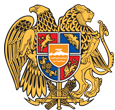 ՀԱՅԱՍՏԱՆԻ ՀԱՆՐԱՊԵՏՈՒԹՅԱՆ ԱՐԱԳԱԾՈՏՆԻ ՄԱՐԶԹԱԼԻՆ ՀԱՄԱՅՆՔՀայաստանի Հանրապետության Արագածոտնի մարզի Թալինի համայնքապետարան, Գայի -1. Հեռ. 060-75-77-87 Էլ.փոստ  talinihamaynqapetaran@list.ru ԱՐՁԱՆԱԳՐՈւԹՅՈւՆ N 1« 28 »  փետրվարի  2024 թվականԹԱԼԻՆ ՀԱՄԱՅՆՔԻ ԱՎԱԳԱՆՈՒ 2024 ԹՎԱԿԱՆԻ ԱՌԱՋԻՆ ՆՍՏԱՇՐՋԱՆԻ ԱՌԱՋԻՆ ՆԻՍՏԻ   Համայնքի ավագանու նիստին օրենքով սահմանված 27 հոգուց մասնակցում էին ավագանու 18 անդամներ՝ Տավրոս Սափեյանը, Բաբկեն Պողոսյանը, Արման Կարապետյանը, Սարգիս Գրիգորյանը, Սևակ Սիմոնյանը, Գեղամ Ղազարյանը, Սերգե Մկրտչյանը, Ավետիս Մինասյանը, Հարություն Կարապետյանը, Էմին Մկրտչյանը, Արմեն Ծառուկյանը, Նարեկ Գրիգորյանը, Արմեն Գրիգորյանը, Վահե Եղիազարյանը, Գագիկ Ավետիսյանը, Դավիթ Մանուկյանը, Սարգիս Մուրադյանը և Ղուկաս Հակոբյանը։Բացակայում էին ավագանու անդամներ՝ Մհեր Մարգարյանը, Արուսիկ Վարդանյանը, Գեղամ Սարգսյանը, Նելլի Մարգարյանը, Կարեն Գրիգորյանը,  Մնացական Մնացականյանը, Գևորգ Սահակյանը, Ալբերտ Հարոյանը և Տաթևիկ Մանուկյանը։ Համայնքի ղեկավարի հրավերով նիստին մասնակցում էին՝ համայնքապետարանի աշխատակազմի ֆինանսատնտեսագիտական, եկամուտների հաշվառման և հավաքագրման բաժնի պետ Ցողիկ Մկրտչյանը, գյուղատնտեսության և բնապահպանության բաժնի պետ Գագիկ Միրզախանյանը, քաղաքաշինության և հողաշինության բաժնի գլխավոր մասնագետ Գագիկ Սարգսյանը, քարտուղարության, աձնակազմի կառավարման, տեղեկատվական տեխնոլոգիաների բաժնի գլխավոր մասնագետ Արտակ Դիլանյանը և զարգացման ծրագրերի, տուրիզմի, առևտրի, սպասարկման, գովազդի բաժնի առաջատար մասնագետ Մնացական Ներսիսյանը:Նիստը վարում էր համայնքի ղեկավար՝ Տավրոս Սափեյանը։Նիստն արձանագրում էր աշխատակազմի քարտուղար Ավետիք Ավետիսյանը։Լսեցին  1. ՀՀ Արագածոտնի մարզի Թալին համայնքի ավագանու 2024 թվականի առաջին նստաշրջանի առաջին նիստի օրակարգը հաստատելու մասին:(Զեկ.՝ Տ.Սափեյան)Զեկուցողը ներկայացրեց որոշման նախագիծը, հարցեր և առաջարկություններ չեղան։Որոշեցին  N 01-Ա Ղեկավարվելով  <<Տեղական ինքնակառավարման  մասին>> ՀՀ օրենքի 14-րդ հոդվածի  6-րդ կետի պահանջներով,                                                                                                                 Թալին համայնքի ավագանին որոշում է՝1.Հաստատել Թալին համայնքի ավագանու 2024թվականի առաջին նստաշրջանի առաջին նիստի օրակարգը.1) Թալին համայնքի սեփականություն հանդիսացող 02-007-0038-0006  ծածկագրով անշարժ գույքը <<Ակունքի մանկապարտեզ>> ՀՈԱԿ-ին անհատույց օգտագործման տրամադրելու մասին:2) Թալին համայնքի սեփականություն հանդիսացող 02-069-0020-0036  ծածկագրով անշարժ գույքը <<Մաստարայի մանկապարտեզ>> ՀՈԱԿ-ին անհատույց օգտագործման տրամադրելու մասին:3) Թալին համայնքի սեփականություն հանդիսացող 02-036-0020-0002  ծածկագրով անշարժ գույքը <<Դավթաշենի մանկապարտեզ>> ՀՈԱԿ-ին անհատույց օգտագործման տրամադրելու մասին:4) Թալին համայնքի սեփականություն հանդիսացող 02-057-0044-0022  ծածկագրով անշարժ գույքը <<Կաթնաղբյուրի մանկապարտեզ>> ՀՈԱԿ-ին անհատույց օգտագործման տրամադրելու մասին:5) Թալին համայնքի սեփականություն հանդիսացող 02-035-0025-0031  ծածկագրով անշարժ գույքը <<Դաշտադեմի մանկապարտեզ>> ՀՈԱԿ-ին անհատույց օգտագործման տրամադրելու մասին:6) Թալին համայնքի սեփականություն հանդիսացող հողամասերը աճուրդ-վաճառքով օտարելու մասին:7) Թալին համայնքի Մաստարա բնակավայրում գտնվող հողամասի նպատակային նշանակության փոփոխությունը հաստատելու մասին:8) Թալին համայնքի Լուսակն բնակավայրում գտնվող հողամասերի նպատակային նշանակությունների փոփոխությունները հաստատելու մասին:9) 2023 թվականին Թալին համայնքում  իրականացված աշխատանքների վերաբերյալ հաշվետվությունը հաստատելու մասին:10) Թալին  համայնքում մասնակցային բյուջետավորման գործընթաց իրականացնելու նպատակով գումար հատկացնելու մասին:11) Համայնքի սեփականություն հանդիսացող շարժական գույքը աճուրդ-վաճառքով օտարելու մասին:12) ՀՀ  ազգային  արխիվին  անհատույց  օգտագործմամբ  տարածք  տրամադրելու մասին:13) Համայնքի սեփականություն հանդիսացող հողամասերը վարձակալության իրավունքով օգտագործման տրամադրելու մասին:14) Պետական սեփականություն հանդիսացող հողամասերը վարձակալության իրավունքով օգտագործման տրամադրելու մասին:15) ՀՀ Արագածոտնի մարզի Թալին համայնքում 2024թվականի համար խմելու և կենցաղային նպատակով օգտագործվող ջրի տեղական վճար սահմանելու և դրույքաչափերը հաստատելու մասին:16) ՀՀ Արագածոտնի մարզի Թալին համայնքի 2024 թվականի տարեկան բյուջեն հաստատելու մասին:17) Թալին համայնքի 2023թ. տարեկան բյուջեի եկամուտների և ծախսերի  կատարողականի մասին:18) Ֆոտովոլտային էլեկտրակայանի կառուցման համար «Մանուշակ 2000» ՍՊ Ընկերությանը նախնական համաձայնություն տալու մասին:19) ՀՀ Արագածոտնի մարզի Թալին համայնքի ավագանու առաջին նստաշրջանի հերթական նիստի օրը սահմանելու մասին:2. Սույն որոշումն ուժի մեջ է մտնում պաշտոնական հրապարակմանը հաջորդող օրվանից:      Կողմ-17                                                      Դեմ-0                                             Ձեռնպահ-0 1.Տավրոս Սափեյան                              	                                    2.Բաբկեն Պողոսյան3.Արման Կարապետյան4.Սարգիս  Գրիգորյան   5.Սևակ Սիմոնյան6.Գեղամ Ղազարյան7.Սերգե Մկրտչյան8.Ավետիս Մինասյան9.Հարություն Կարապետյան10. Էմին Մկրտչյան11.Արմեն Ծառուկյան12.Նարեկ Գրիգորյան13.Վահե Եղիազարյան14.Սարգիս Մուրադյան15.Ղուկաս Հակոբյան16.Դավիթ Մանուկյան17.Գագիկ ԱվետիսյանԱվագանու անդամ Արմեն Գրիգորյանը նիստին ներկայացավ ուշացումով, որի պատճառով չմասնակցեց 1-ին հարցի քվեարկությանը:Լսեցին  2. Թալին համայնքի սեփականություն հանդիսացող 02-007-0038-0006  ծածկագրով անշարժ գույքը <<Ակունքի մանկապարտեզ>> ՀՈԱԿ-ին անհատույց օգտագործման տրամադրելու մասին:(Զեկ.՝ Գ.Սարգսյան)Զեկուցողը ներկայացրեց որոշման նախագիծը: Ավագանու անդամ Սարգիս Մուրադյանը հարցրեց մանկապարտեզը լիցենզիա ունի թե ոչ: Զեկուցողը պատասխանեց, որ մանկապարտեզներին համայնքային սեփականություն հանդիսացող անշարժ գույքը տրվում է անհատույց և անժամկետ օգտագործման լիցենզիա հանելու նպատակով: Ուրիշ  հարցեր չեղան։Որոշեցին  N 02-Ա Ղեկավարվելով <<Տեղական ինքնակառավարման մասին>> ՀՀ օրենքի 18-րդ հոդվածի 1-ին մասի 21-րդ կետով, հիմք ընդունելով համայնքի ղեկավարի առաջարկությունը,Թալին համայնքի ավագանին որոշում է՝1.Թալին համայնքի սեփականություն հանդիսացող 02-007-0038-0006 ծածկագրով 0,5942 հա հողամասը և հողամասի վրա գտնվող 02-007-0038-0006-001 ծածկագրով շինությունը (մանկապարտեզը) անորոշ ժամանակով անհատույց օգտագործման տրամադրել Թալին համայնքի <<Ակունքի մանկապարտեզ>> ՀՈԱԿ-ին:2.Սույն որոշումն ուժի մեջ է մտնում պաշտոնական հրապարակմանը հաջորդող օրվանից:           Կողմ-18                                                      Դեմ-0                                             Ձեռնպահ-0 1.Տավրոս Սափեյան                              	                                    2.Բաբկեն Պողոսյան3.Արման Կարապետյան4.Սարգիս  Գրիգորյան   5.Սևակ Սիմոնյան6.Գեղամ Ղազարյան7.Սերգե Մկրտչյան8.Ավետիս Մինասյան9.Հարություն Կարապետյան10. Էմին Մկրտչյան11.Արմեն Ծառուկյան12.Նարեկ Գրիգորյան13.Արմեն Գրիգորյան14.Վահե Եղիազարյան15.Սարգիս Մուրադյան16.Ղուկաս Հակոբյան17.Դավիթ Մանուկյան18.Գագիկ ԱվետիսյանԼսեցին  3. Թալին համայնքի սեփականություն հանդիսացող 02-069-0020-0036  ծածկագրով անշարժ գույքը <<Մաստարայի մանկապարտեզ>> ՀՈԱԿ-ին անհատույց օգտագործման տրամադրելու մասին:(Զեկ.՝ Գ.Սարգսյան)Զեկուցողը ներկայացրեց որոշման նախագիծը: Հարցեր և առաջարկություններ չեղան։Որոշեցին  N 03-Ա Ղեկավարվելով <<Տեղական ինքնակառավարման մասին>> ՀՀ օրենքի 18-րդ հոդվածի 1-ին մասի 21-րդ կետով, հիմք ընդունելով համայնքի ղեկավարի առաջարկությունը,Թալին համայնքի ավագանին որոշում է՝1.Թալին համայնքի սեփականություն հանդիսացող 02-069-0020-0036 ծածկագրով 0,203 հա հողամասը և հողամասի վրա գտնվող 02-069-0020-0036-001 ծածկագրով շինությունը (մանկապարտեզը) անորոշ ժամանակով անհատույց օգտագործման տրամադրել Թալին համայնքի <<Մաստարայի մանկապարտեզ>> ՀՈԱԿ-ին:2.Սույն որոշումն ուժի մեջ է մտնում պաշտոնական հրապարակմանը հաջորդող օրվանից:        Կողմ-18                                                      Դեմ-0                                             Ձեռնպահ-0 1.Տավրոս Սափեյան                              	                                    2.Բաբկեն Պողոսյան3.Արման Կարապետյան4.Սարգիս  Գրիգորյան   5.Սևակ Սիմոնյան6.Գեղամ Ղազարյան7.Սերգե Մկրտչյան8.Ավետիս Մինասյան9.Հարություն Կարապետյան10. Էմին Մկրտչյան11.Արմեն Ծառուկյան12.Նարեկ Գրիգորյան13.Արմեն Գրիգորյան14.Վահե Եղիազարյան15.Սարգիս Մուրադյան16.Ղուկաս Հակոբյան17.Դավիթ Մանուկյան18.Գագիկ ԱվետիսյանԼսեցին  4. Թալին համայնքի սեփականություն հանդիսացող 02-036-0020-0002  ծածկագրով անշարժ գույքը <<Դավթաշենի մանկապարտեզ>> ՀՈԱԿ-ին անհատույց օգտագործման տրամադրելու մասին:(Զեկ.՝ Գ.Սարգսյան)Զեկուցողը ներկայացրեց որոշման նախագիծը: Հարցեր և առաջարկություններ չեղան։Որոշեցին  N 04-Ա Ղեկավարվելով <<Տեղական ինքնակառավարման մասին>> ՀՀ օրենքի 18-րդ հոդվածի 1-ին մասի 21-րդ կետով , հիմք ընդունելով համայնքի ղեկավարի առաջարկությունը,Թալին համայնքի ավագանին որոշում է՝1.Թալին համայնքի սեփականություն հանդիսացող 02-036-0020-0002 ծածկագրով 0,5032 հա հողամասը և հողամասի վրա գտնվող 02-036-0020-0002-001-000 ծածկագրով շինությունը (մանկապարտեզը) անորոշ ժամանակով անհատույց օգտագործման տրամադրել Թալին համայնքի <<Դավթաշենի մանկապարտեզ>> ՀՈԱԿ-ին:2.Սույն որոշումն ուժի մեջ է մտնում պաշտոնական հրապարակմանը հաջորդող օրվանից:        Կողմ-18                                                      Դեմ-0                                             Ձեռնպահ-0 1.Տավրոս Սափեյան                              	                                    2.Բաբկեն Պողոսյան3.Արման Կարապետյան4.Սարգիս  Գրիգորյան   5.Սևակ Սիմոնյան6.Գեղամ Ղազարյան7.Սերգե Մկրտչյան8.Ավետիս Մինասյան9.Հարություն Կարապետյան10. Էմին Մկրտչյան11.Արմեն Ծառուկյան12.Նարեկ Գրիգորյան13.Արմեն Գրիգորյան14.Վահե Եղիազարյան15.Սարգիս Մուրադյան16.Ղուկաս Հակոբյան17.Դավիթ Մանուկյան18.Գագիկ ԱվետիսյանԼսեցին  5. Թալին համայնքի սեփականություն հանդիսացող 02-057-0044-0022  ծածկագրով անշարժ գույքը <<Կաթնաղբյուրի մանկապարտեզ>> ՀՈԱԿ-ին անհատույց օգտագործման տրամադրելու մասին:(Զեկ.՝ Գ.Սարգսյան)Զեկուցողը ներկայացրեց որոշման նախագիծը: Հարցեր և առաջարկություններ չեղան։Որոշեցին  N 05-Ա Ղեկավարվելով <<Տեղական ինքնակառավարման մասին>> ՀՀ օրենքի 18-րդ հոդվածի 1-ին մասի 21-րդ կետով , հիմք ընդունելով համայնքի ղեկավարի առաջարկությունը,Թալին համայնքի ավագանին որոշում է՝1.Թալին համայնքի սեփականություն հանդիսացող 02-057-0044-0022 ծածկագրով 0,4252 հա հողամասը և հողամասի վրա գտնվող 02-057-0044-0022-002 և 02-057-0044-0022-001 ծածկագրերով շինությունները (կաթսայատունը և մանկապարտեզը) անորոշ ժամանակով անհատույց օգտագործման տրամադրել Թալին համայնքի <<Կաթնաղբյուրի մանկապարտեզ>> ՀՈԱԿ-ին:2.Սույն որոշումն ուժի մեջ է մտնում պաշտոնական հրապարակմանը հաջորդող օրվանից:        Կողմ-18                                                      Դեմ-0                                             Ձեռնպահ-0 1.Տավրոս Սափեյան                              	                                    2.Բաբկեն Պողոսյան3.Արման Կարապետյան4.Սարգիս  Գրիգորյան   5.Սևակ Սիմոնյան6.Գեղամ Ղազարյան7.Սերգե Մկրտչյան8.Ավետիս Մինասյան9.Հարություն Կարապետյան10. Էմին Մկրտչյան11.Արմեն Ծառուկյան12.Նարեկ Գրիգորյան13.Արմեն Գրիգորյան14.Վահե Եղիազարյան15.Սարգիս Մուրադյան16.Ղուկաս Հակոբյան17.Դավիթ Մանուկյան18.Գագիկ ԱվետիսյանԼսեցին  6. Թալին համայնքի սեփականություն հանդիսացող 02-035-0025-0031  ծածկագրով անշարժ գույքը <<Դաշտադեմի մանկապարտեզ>> ՀՈԱԿ-ին անհատույց օգտագործման տրամադրելու մասին:(Զեկ.՝ Գ.Սարգսյան)Զեկուցողը ներկայացրեց որոշման նախագիծը: Հարցեր և առաջարկություններ չեղան։Որոշեցին  N 06-Ա Ղեկավարվելով <<Տեղական ինքնակառավարման մասին>> ՀՀ օրենքի 18-րդ հոդվածի 1-ին մասի 21-րդ կետով , հիմք ընդունելով համայնքի ղեկավարի առաջարկությունը,Թալին համայնքի ավագանին որոշում է՝1.Թալին համայնքի սեփականություն հանդիսացող 02-035-0025-0031 ծածկագրով 0,1318 հա հողամասը և հողամասի վրա գտնվող 02-035-0025-0031-001 ծածկագրով շինությունը (մանկապարտեզը) անորոշ ժամանակով անհատույց օգտագործման տրամադրել Թալին համայնքի <<Դաշտադեմի մանկապարտեզ>> ՀՈԱԿ-ին:2.Սույն որոշումն ուժի մեջ է մտնում պաշտոնական հրապարակմանը հաջորդող օրվանից:        Կողմ-18                                                      Դեմ-0                                             Ձեռնպահ-0 1.Տավրոս Սափեյան                              	                                    2.Բաբկեն Պողոսյան3.Արման Կարապետյան4.Սարգիս  Գրիգորյան   5.Սևակ Սիմոնյան6.Գեղամ Ղազարյան7.Սերգե Մկրտչյան8.Ավետիս Մինասյան9.Հարություն Կարապետյան10.Էմին Մկրտչյան11.Արմեն Ծառուկյան12.Նարեկ Գրիգորյան13.Արմեն Գրիգորյան14.Վահե Եղիազարյան15.Սարգիս Մուրադյան16.Ղուկաս Հակոբյան17.Դավիթ Մանուկյան18.Գագիկ ԱվետիսյանԼսեցին  7. Թալին համայնքի սեփականություն հանդիսացող հողամասերը աճուրդ-վաճառքով օտարելու մասին:(Զեկ.՝ Գ.Սարգսյան)Զեկուցողը ներկայացրեց որոշման նախագիծը: Հարցեր և առաջարկություններ չեղան։Որոշեցին  N 07-Ա Ղեկավարվելով «Տեղական ինքնակառավարման մասին» ՀՀ օրենքի        18-րդ հոդվածի 1-ին մասի 21-րդ կետի, ՀՀ հողային օրենսգրքի 3-րդ հոդվածի 2-րդ կետի, 57-րդ հոդվածի 2-րդ մասի և 67-րդ հոդվածի, ՀՀ կառավարության 12.04.2001թ. N-286 որոշմամբ հաստատված «Պետական և համայնքային սեփականություն հանդիսացող հողամասերի տրամադրման կարգ»-ի 5-րդ գլխի և հիշյալ որոշման 3-րդ կետի «ա» ենթակետի պահանջներով, Թալին համայնքի գլխավոր հատակագծին քաղաքաշինական գոտիավորման նախագծին և հողերի օգտագործման սխեմային համապատասխան, հիմք ընդունելով համայնքի ղեկավարի առաջարկությունը,Թալին համայնքի ավագանին որոշում է՝1.Տալ համաձայնություն Թալին համայնքի սեփականություն հանդիսացող հողամասերը աճուրդ-վաճառքի միջոցով օտարելու և հաստատել մեկնարկային գին՝ համաձայն կից հավելվածի:2.Սույն որոշումն ուժի մեջ է մտնում պաշտոնական հրապարակմանը հաջորդող օրվանից:        Կողմ-15                                                     Դեմ-1                                        Ձեռնպահ-2 1.Տավրոս Սափեյան                            1.Ղուկաս Հակոբյան	             1.Դավիթ Մանուկյան                         2.Բաբկեն Պողոսյան	                                                                        2.Գագիկ Ավետիսյան3.Արման Կարապետյան4.Սարգիս  Գրիգորյան   5.Սևակ Սիմոնյան6.Գեղամ Ղազարյան7.Սերգե Մկրտչյան8.Ավետիս Մինասյան9.Հարություն Կարապետյան10.Էմին Մկրտչյան11.Արմեն Ծառուկյան12.Նարեկ Գրիգորյան13.Արմեն Գրիգորյան14.Վահե Եղիազարյան15.Սարգիս ՄուրադյանՀավելվածԹալին համայնքի ավագանու 2024թ. փետրվարի 28-ի թիվ  07-Ա որոշմանԱՇԽԱՏԱԿԱԶՄԻ ՔԱՐՏՈՒՂԱՐ՝                                                     ԱՎԵՏԻՔ ԱՎԵՏԻՍՅԱՆԼսեցին  8. Թալին համայնքի Մաստարա բնակավայրում գտնվող հողամասի նպատակային նշանակության փոփոխությունը հաստատելու մասին:(Զեկ.՝ Գ.Սարգսյան)Զեկուցողը ներկայացրեց որոշման նախագիծը: Հարցեր և առաջարկություններ չեղան։Որոշեցին  N 08-Ա Ղեկավարվելով <<Տեղական ինքնակառավարման մասին>> ՀՀ օրենքի 18-րդ հոդվածի 1-ին մասի 29-րդ կետով, հիմք ընդունելով ՀՀ վարչապետի 2009թ․ դեկտեմբերի 22-ի N 1064-Ա որոշմամբ ստեղծված ՀՀ համայնքների քաղաքաշինական ծրագրային փաստաթղթերի մշակման աշխատանքները համակարգող միջգերատեսչական հանձնաժողովի 06․02․2024թ. N 2/փ-62 դրական եզրակացությունը,Թալին համայնքի ավագանին որոշում է՝1.Հաստատել համայնքային սեփականություն հանդիսացող 02-069-0330-0021 կադաստրային ծածկագրով 2,2465 հա մակերեսով հողամասի նպատակային նշանակության փոփոխությունը՝ գյուղատնտեսական նպատակային նշանակության արոտավայր գործառնական նշանակության հողատեսքից, բնակավայրերի նպատակային նշանակության, հասարակական կառուցապատման գործառնական նշանակության հողերի:2.Թալին համայնքի ղեկավարին՝ <<Քաղաքաշինության մասին>> ՀՀ օրենքի 14.3-րդ հոդվածի 30-րդ մասի համաձայն, նշված փոփոխությունը արտացոլել համայնքի ընթացիկ քաղաքաշինական քարտեզում և կատարել հողամասի նպատակային և գործառնական նշանակության փոփոխության պետական գրանցում:3.Սույն որոշումն ուժի մեջ է մտնում պաշտոնական հրապարակմանը հաջորդող օրվանից:        Կողմ-16                                              Դեմ-0                                              Ձեռնպահ-2 1.Տավրոս Սափեյան                                                                     	            1.Դավիթ Մանուկյան                         2.Բաբկեն Պողոսյան	                                                                       2.Գագիկ Ավետիսյան3.Արման Կարապետյան4.Սարգիս  Գրիգորյան   5.Սևակ Սիմոնյան6.Գեղամ Ղազարյան7.Սերգե Մկրտչյան8.Ավետիս Մինասյան9.Հարություն Կարապետյան10. Էմին Մկրտչյան11.Արմեն Ծառուկյան12.Նարեկ Գրիգորյան13.Արմեն Գրիգորյան14.Վահե Եղիազարյան15.Սարգիս Մուրադյան16.Ղուկաս ՀակոբյանԼսեցին  9. Թալին համայնքի Լուսակն բնակավայրում գտնվող հողամասերի նպատակային նշանակությունների  փոփոխությունները հաստատելու մասին:(Զեկ.՝ Գ.Սարգսյան)Զեկուցողը ներկայացրեց որոշման նախագիծը: Հարցեր և առաջարկություններ չեղան։Որոշեցին  N 09-Ա Ղեկավարվելով <<Տեղական ինքնակառավարման մասին>> ՀՀ օրենքի 18-րդ հոդվածի 1-ին մասի 29-րդ կետով, հիմք ընդունելով ՀՀ վարչապետի 2009թ․ դեկտեմբերի 22-ի N 1064-Ա որոշմամբ ստեղծված ՀՀ համայնքների քաղաքաշինական ծրագրային փաստաթղթերի մշակման աշխատանքները համակարգող միջգերատեսչական հանձնաժողովի 26․01․2024թ. N 2/փ-29 դրական եզրակացությունը,Թալին համայնքի ավագանին որոշում է՝1.Հաստատել համայնքային սեփականություն հանդիսացող նախկին 02-052-0133-0003 կադաստրային ծածկագրով հողամասից առանձնացված, վերածածկագրավորման արդյունքում 02-052-0133-0017 կադաստրային ծածկագիրը ստացած 1,152 հա մակերեսով գյուղատնտեսական նպատակային նշանակության արոտավայր հողամասի և քաղաքացու սեփականություն հանդիսացող 02-052-0133-0007 կադաստրային ծածկագրով հողամասից առանձնացված 0,448 հա մակերեսով հողամասի նպատակային և գործառնական նշանակությունների փոփոխությունները՝ գյուղատնտեսական նպատակային նշանակության արոտավայր և գյուղատնտեսական նպատակային նշանակության վարելահող գործառնական նշանակության հողերից, ջրային նպատակային նշանակության հողերի:2.Թալին համայնքի ղեկավարին՝ <<Քաղաքաշինության մասին>> ՀՀ օրենքի 14.3-րդ հոդվածի 30-րդ մասի համաձայն, նշված փոփոխությունը արտացոլել համայնքի ընթացիկ քաղաքաշինական քարտեզում և կատարել հողամասի նպատակային և գործառնական նշանակության փոփոխության պետական գրանցում:3.Սույն որոշումն ուժի մեջ է մտնում պաշտոնական հրապարակմանը հաջորդող օրվանից:        Կողմ-16                                              Դեմ-0                                               Ձեռնպահ-2 1.Տավրոս Սափեյան                                                                     	            1.Դավիթ Մանուկյան                         2.Բաբկեն Պողոսյան	                                                                       2.Գագիկ Ավետիսյան3.Արման Կարապետյան4.Սարգիս  Գրիգորյան   5.Սևակ Սիմոնյան6.Գեղամ Ղազարյան7.Սերգե Մկրտչյան8.Ավետիս Մինասյան9.Հարություն Կարապետյան10. Էմին Մկրտչյան11.Արմեն Ծառուկյան12.Նարեկ Գրիգորյան13.Արմեն Գրիգորյան14.Վահե Եղիազարյան15.Սարգիս Մուրադյան16.Ղուկաս ՀակոբյանԼսեցին 10. 2023 թվականին Թալին համայնքում  իրականացված աշխատանքների վերաբերյալ հաշվետվությունը հաստատելու մասին:(Զեկ.՝ Մ.Ներսիսյան)Զեկուցողը ներկայացրեց որոշման նախագիծը: Հարցեր և առաջարկություններ չեղան։Որոշեցին  N 10-Ա Ղեկավարվելով <<Տեղական ինքնակառավարման մասին>> ՀՀ օրենքի 18-րդ հոդվածի 1-ին մասի 4.1 կետով,Թալին համայնքի ավագանին որոշում է՝1.Հաստատել 2023 թվականի ընթացքում Թալին համայնքում իրականացված աշխատանքների մասին հաշվետվությունը համաձայն կից հավելվածի:2.Սույն որոշումն ուժի մեջ է մտնում պաշտոնական հրապարակմանը հաջորդող օրվանից:        Կողմ-14                                                   Դեմ-1                                              Ձեռնպահ-31.Տավրոս Սափեյան                         1.Ղուկաս Հակոբյան                        1.Դավիթ Մանուկյան                         2.Բաբկեն Պողոսյան	                                                                           2.Գագիկ Ավետիսյան3.Արման Կարապետյան	                                                                           3.Արմեն Գրիգորյան4.Սարգիս  Գրիգորյան   5.Սևակ Սիմոնյան6.Գեղամ Ղազարյան7.Սերգե Մկրտչյան8.Ավետիս Մինասյան9.Հարություն Կարապետյան10. Էմին Մկրտչյան11.Արմեն Ծառուկյան12.Նարեկ Գրիգորյան13.Վահե Եղիազարյան14.Սարգիս ՄուրադյանՀավելվածԹալին համայնքի ավագանու 2024թ. փետրվարի 28-ի թիվ  10-Ա որոշման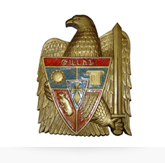 2023 ԹՎԱԿԱՆԻ ԸՆԹԱՑՔՈՒՄ ԹԱԼԻՆ ՀԱՄԱՅՆՔՈՒՄ  ԻՐԱԿԱՆԱՑՎԱԾ ԱՇԽԱՏԱՆՔՆԵՐԻ ՎԵՐԱԲԵՐՅԱԼ ՀԱՇՎԵՏՎՈՒԹՅՈՒՆ2024թ․  ԿԱՏԱՐՎԱԾ ԱՇԽԱՏԱՆՔՆԵՐՆ ԸՍՏ ԲՆԱԳԱՎԱՌՆԵՐԻ և ԲՆԱԿԱՎԱՅՐԵՐԻՔաղաքացիների և տնտեսվարող սուբյեկտների իրավունքների բնագավառԿատարվել է քաղաքացիների ընդունելություն, օրենքով սահմանված կարգով քննության է առնվել քաղաքացիների առաջարկությունները, դիմումներն ու բողոքները, միջոցներ է ձեռնարկվել համապատասխան խնդիրներին լուծումներ տալու համար: Քաղաքացիներին տրամադրվել է համապատասխան փաստաթղթեր և տեղեկանքներ:2023թ-ի հունվարի 3-ից մինչև դեկտեմբերի 29-ն ընկած ժամանակահատվածում համայնքապետարանում փաստաթղթաշրջանառությունը կազմել է`Մտից գրություններ-8808Ելից գրություններ-4417 Դիմումներ-3518Համայնքի ղեկավարն իր իրավասության շրջանակներում ընդունել է 2585 իրավական ակտ, որից`Որոշումներ-1996Կարգադրություններ-411Կայացել է համայնքի ավագանու 12 նիստԱվագանու կողմից ընդունվել է 166 որոշում:Տեղական ինքնակառավարմանը բնակչության մասնակցության բնագավառՀամայնքի բնակիչների համար ստեղծվել են բավարար պայմաններ` տեղական ինքնակառավարման մարմինների գործունեության մասին իրազեկ լինելու համար և մասնակցելու համայնքի կառավարմանն ու զարգացմանը:   Թալինի համայնքապետարանի պաշտոնականի կայքն է` talin.amԹալինի համայնքապետարանի պաշտոնականի էլեկտրոնային հասցեն է`talinihamaynqapetaran@list.ru    Սոցիալական ցանցի էջ`  ֆեյսբուքյան էջ, «Թալինի համայնքապետարան»Թեժ գծի հեռախոսահամարը` (+374) 60 75 77 87Ֆինանսական բնագավառՀամայնքի 2023թ.բյուջեի եկամուտներն ըստ վարչական և ֆոնդային մասերիհազար դրամ1 971 435,1                                                                                               737 527,7Վարչական բյուջեի եկամուտներ                                     Ֆոնդային բյուջեի  եկամուտներՀամայնքի բյուջեի եկամուտների կատարման վերաբերյալ																Պաշտպանության կազմակերպման բնագավառՕրենքով սահմանված կարգով վարվում է համայնքի զինապարտների գրանցամատյանը, նրանց վերաբերյալ ցուցակները, ինչպես նաև համայնքի բնակության վայրի հաշվառումից հանվելու, աշխատանքի ընդունվելու և աշխատանքից ազատվելու վերաբերյալ տվյաները ներկայացվում է տարածքային զինկոմիսարիատ: Ռազմական դրության պայմաններում իրականացվել է համապատասխան միջոցառումներ՝ զինկոմիսարիատից տրվող ծանուցագրերը համապատասխան անձանց ծանուցելու համար:Արտակարգ իրավիճակներից բնակչության պաշտպանության և քաղաքացիական պաշտպանության կազմակերպման բնագավառՀամայնքային ենթակայության օբյեկտների անվտանգ աշխատանքն ապահովելու նպատակով իրականացվել է մի շարք միջոցառումներ: Կազմվել է աղետների ռիսկերի նվազեցման պլանը և ճշտվել է արտակարգ իրավիճակներում բնակչության պաշտպանության պլանը:ԱԻՆ տարածքային ստորաբաժանման հետ անցկացվել է համատեղ վարժանքներ: Գույքագրվել է համայնքում առկա նկուղները և ապաստարանները, իրականացվել է համապատասխան ամրագրում «Օդային տագնապ» ազդանշանի դեպքում բնակչությանը թաքստոցներով ապահովելու համար: Համայնքում տեղադրվել է մեկ նոր շչակ, իսկ մնացած 5 շչակները վերանորոգվել են:Քաղաքաշինության և կոմունալ տնտեսության բնագավառՀամայնքի քաղաքաշինական ծրագրային փաստաթղթերին համապատասխան` օրենսդրությամբ սահմանված կարգով կառուցապատողին տրվել է 116 ճարտարապետահատակագծային առաջադրանք:Տրվել է 113 շինարարության թույլտվություն:Սահմանված կարգով ձևակերպվել է 16 ավարտված շինարարության շահագործման փաստագրում:Սահմանված կարգով վերահսկողություն է իրականացվում շենքերի ու շինությունների նպատակային օգտագործման և պահպանման, կառուցապատողներին տրված ճարտարապետահատակագծային առաջադրանքով, համայնքի քաղաքաշինական կանոնադրությամբ սահմանված պահանջների նկատմամբ:Իրականացվել է համայնքային սեփականություն հանդիսացող շենքերի ու շինությունների, գույքի ամենամյա հաշվառում, գույքագրման փաստաթղթերը ներկայացվել է ավագանու հաստատմանը:Հայտարարվել է 16 աճուրդ-վաճառք, որից իրականացվել է 3 շարժական գույքի, 9 անշարժ գույքի աճուրդ-վաճառք, իսկ հայտարարված 4 աճուրդ-վաճառքներին մասնակցության հայտ չի գրանցվել:Կատարվել է անշարժ գույքի 720 հասցեավորում:2023թ. ընթացքում համայնքապետարանի և ՀՀ կառավարության կողմից համայնքներում տնտեսական և սոցիալական ենթակառուցվածքների զարգացմանն ուղղված սուբվենցիոն ծրագրով իրականացրել է 780 607 018 ՀՀ դրամի աշխատանք, մասնավորապես`1․ԹԱԼԻՆ  ՀԱՄԱՅՆՔԻ  ԱՐԱԳԱԾԱՎԱՆ  ԲՆԱԿԱՎԱՅՐԻ ԲԱՂՐԱՄՅԱՆՓՈՂՈՑԻ  ԱՍՖԱԼՏԲԵՏՈՆԵ  ԾԱԾԿԻ ՀԻՄՆԱՆՈՐՈԳՈՒՄ                                                451 մետր երկարությամբ 2706 ք.մ մակերեսով 43 313 565 ՀՀ դրամ արժողությամբ2․ԹԱԼԻՆ  ՀԱՄԱՅՆՔԻ  ԱՐՏԵՆԻ  ԲՆԱԿԱՎԱՅՐԻ ԲԱՂՐԱՄՅԱՆՓՈՂՈՑԻ  ԱՍՖԱԼՏԲԵՏՈՆԵ  ԾԱԾԿԻ ՀԻՄՆԱՆՈՐՈԳՈՒՄ  514  մետր երկարությամբ  3084  ք.մ.մակերեսով  33 391 668 ՀՀ դրամ արժողությամբ3․ԹԱԼԻՆ  ՀԱՄԱՅՆՔԻ  ԼՈՒՍԱԿՆ  ԲՆԱԿԱՎԱՅՐԻ   4-ՐԴ ՓՈՂՈՑԻ  ԱՍՖԱԼՏԲԵՏՈՆԵ  ԾԱԾԿԻ ՀԻՄՆԱՆՈՐՈԳՈՒՄ362  մետր երկարությամբ  2172 ք.մ. մակերեսով 35 733 847 ՀՀ դրամ արժողությամբ4․ԹԱԼԻՆ  ՀԱՄԱՅՆՔԻ  ՄԱՍՏԱՐԱ  ԲՆԱԿԱՎԱՅՐՈՒՄ  ՓՈՂՈՑՆԵՐԻ       ԱՍՖԱԼՏԲԵՏՈՆԵ  ԾԱԾԿԻ  ՀԻՄՆԱՆՈՐՈԳՈՒՄ1000 մետր երկարությամբ 6000ք.մ մակերեսով  112 675 989 ՀՀ դրամ արժողությամբ5․ԹԱԼԻՆ ՀԱՄԱՅՆՔԻ  ԾԱՂԿԱՍԱՐ ԲՆԱԿԱՎԱՅՐՈՒՄ  ՆԵՐՀԱՙՄԱՅՆՔԱՅԻՆ ՃԱՆԱՊԱՐՀԻ  ԱՍՖԱԼՏԲԵՏՈՆԵ  ԾԱԾԿԻ  ՀԻՄՆԱՆՈՐՈԳՈՒՄ 1713մ մետր երկարությամբ 10 270 ք.մ. մակերեսով 157 492 923 ՀՀ դրամ արժողությամբ6․ԹԱԼԻՆ  ՀԱՄԱՅՆՔԻ  Ք. ԹԱԼԻՆ  ԽՐԻՄՅԱՆ ՓՈՂՈՑ 6-ՐԴ ՆՐԲԱՆՑՔ ԹԻՎ 1 ՀՈՂԱՄԱՍ  ՀԱՍՑԵՈՒՄ ՆՈՐ ԳԵՐԱԶՄԱՆԱՏԱՆ ԿԱՌՈՒՑՈՒՄ 4.2  հա մակերեսով, 44 328 004 ՀՀ դրամ արժողությամբ7․ԹԱԼԻՆ  ՀԱՄԱՅՆՔԻ  ԴԱՇՏԱԴԵՄ  ԲՆԱԿԱՎԱՅՐԻ  ՈՌՈԳՄԱՆ ՀԱՄԱԿԱՐԳԻ ՎԵՐԱԿԱՌՈՒՑՈՒՄ  6842մ երկարությամբ, 220 666 914 ՀՀ դրամ արժողությամբ8․ԹԱԼԻՆ  ՀԱՄԱՅՆՔԻ  ԵՂՆԻԿ, Ն.ԲԱԶՄԱԲԵՐԴ, ԿԱՔԱՎԱՁՈՐ ԲՆԱԿԱՎԱՅՐԵՐԻ ՓՈՂՈՑՆԵՐԻ  ՆՈՐՈԳՈՒՄ՝  ՍԱԼԱՐԿՄԱՄԲ                      1860մ երկարությամբ 780 607 018 ՀՀ դրամ արժողությամբԸստ բնակավայրերի իրականացված աշխատանքներ՝Գառնահովիտ Փողոցների լայնացման և հարթեցման  աշխատանքներԿենդանիների ջրարբիացման 2 համակարգեր բնակավայրից 1կմ հեռավորություններովԽմելաջրի բաշխիչ կետերի և ցանցի մասնակի նորգում Շարքից դուրս եկած 25 լեդ լուսարձակների փոխարինումԿարմրաշենԿառուցման աշխատանքների ավարտական փուլում  է գտնվում  120 մ․ք․ մակերեսով Արցախյան բոլոր պատերազմներում զոհված կարմրաշենցի հերոսների պատվին հուշահամալիրԵղնիկՀամայնք մասնավոր համագործակցության արդյունքում կառուցվել է 500մ երկարության,  դեպի գերզմանատուն տանող ճանապարհի լուսավորության ցանցՎերանորգվել է խմելաջրի ցանցից 600 մ հատվածԸնթացքի մեջ է բուժկետի վերանորոգման աշխատանքներըԱկունք Փողոցների փոսալցում և հարթեցում՝ 2500մՇարքից դուրս եկած լեդ լամպերի և մալուխների փոխարինումԽմելաջրի բաշխիչ կետերի, փականների և ցանցի մասնակի նորգումԲուժկետի մուտքի դռան և պատուհանների փոխարինումՄանկապարտեզի գազաֆիկացում, ջրամատակարարման և ջեռուցման համակարգի անցկացում,  անհրաժեշտ գույքի և տեխնիկայի տրամադրումԶովասար Դաշտամիջյան ճանապարների բարեկարգում 2350մՋրագծի կառուցում 300 մ Վարչական շենքի վերանորոգումՇարքից դուրս եկած լեդ լամպերի փոխարինումԱգարակավանՍելաֆատարերի մաքրման աշխատանքներԹաթուլԳյուղամիջյան ճանապարհի հարթեցում 700մԽմելաջրի 4 դիտահորի կառուցումՎարչական շենքի 30 քմ պատի ապամոնտաժում և նորի կառուցում, դռների պատուհանների փոխարինում և ներքին հարդարումՇարքից դուրս եկած 27  լեդ լամպերի փոխարինումՑամաքասարՀովիվների համար դաշտային տնակի կառուցումԿենդանիների ջրարբիացման 2 համակարգ բնակավայրից 3 և 7 կմ հեռավորության վրաՀանդիսություների սրահի համար սանհանգույցի կառուցումՎաչական ղեկավարի նստավայրի պատուհանի փոխարինումԿաթնաղբյուրԴաշտամիջյան ճանապարների բարեկարգում Շարքից դուրս եկած 90 լեդ լամպերի փոխարինումԽմելաջրի բաշխիչ 11 կետի փոխարինումՍուսեր Շարքից դուրս եկած 20 լեդ լամպերի փոխարինումՆախակրթարանին գործունեության համար անրժեշտ գույքի ձեռքբերումԿաքավաձորԽմելաջրի ցանցի ընթացիկ վերանորոգումՎարչական շենքի պատուհանների փոխարինում«Քարավան և Տագառ» ՍՊԸ-ի կողմից իրականացվել է՝ գերեզմանատան  հանգստյան քարի և տարածքի բարեկարգման աշխատանքներ Մաստարա300մ խմելաջրի ջրագծի անցկացումԲուժամբուլատորիայի ջրագծի վերանորոգումԿենդանիների ջրարբիացման համակարգի ջրագծի վերանորոգումԽմելաջրի ցանցի դիտահորերի վերանորոգումԳյուղամիջյան ճանապարհների հարթեցումԱրագածավանԱրագածավանի թիվ 1 մանկապարտեզի մասնակի վերանորոգում, կցակառույցի կառուցում, գույքի տրամադրումՋրամատակարարման համակարգի դիտահորերի կափարիչների տեղադրումՄարզական ակումբի համար, սպորտային վազքուղու  և  հեծանիվի  ձեռք բերումԳրիբոեդով փողոցի շենքերի, տանիքների վերանորոգման համար, շինարարական նյութերի տրամադրումԱղբամանների տեղադրում«Լեվադան» ՍՊԸ-ի կողմից իրականացվել է աղբավայրի մաքրման աշխատանքներՎերանորոգվել է Մենթալ թվաբանության խմբասենյակըՈսկեթասԽմելաջրի ցանցից 180 մետր հատվածի փոխարինում  Կենդանիների ջրարբիացման համակարգի տեղադրում բնակավայրից 5կմ հեռավորության վրաԳետափՓողոցների բարեկարգում և հարթեցում 570 մետրՇարքից դուրս եկած 17 լեդ լամպերի փոխարինում2000քմ տարածքի մաքրում՝ չնախատեսված վայրում թափված շին աղբիցՎերին Բազմաբերդ Մշակույթի տան 450քմ հատվածի վերանորոգման աշխատանքները դեռ ընթացքի մեջ ենՆերքին Բազմաբերդ«Ն.Բազմաբերդի մանկապարտեզ» ՀՈԱԿ-ի  հյուսիսային  պատի դրեժանավորման ջրագծի հիմնանորոգումեռաֆազ  հոսանքի  թույլտվության բարձրացման աշխատանքներՎերին ՍասնաշենՀանրային սանհանգույցի կառուցումՇարքից դուրս եկած 30 լեդ լամպերի փոխարինումԴավթաշենԽմելաջրի ցանցից 1250 մետր հատվածի կառուցումՄանկապարտեզի գազաֆիկացում, ջեռուցման համակարգի տեղադրումԻրինդԿենդանիների ջրարբիացման համակարգի տեղադրում բնակավայրից 600 մետր հեռավորության վրա Շարքից դուրս եկած 30 լեդ լամպերի փոխարինումԽմելաջրի ցանցից 250 մետր հատվածի փոխարինումԴաշտամիջյան և բնակավայրի ճանապարհների բարեկարգման աշխատանքներԶարինջաԴաշտամիջյան ճանապարհների մասնակի փոսալցումՄշակույթի տան հարակից տարածքում կառուցվող հիշատակի պուրակի ընթացքի մեջ գտնվող աշխատանքներՆերքին ՍասնաշենԽմելաջրի ցանցից 200 մետր հատվածի փոխարինումՈռոգման համակարգի խողովակաշարի հունի խորացումԿոյուղու խողովակաշարերի նորոգումԱշնակ2․1 կմ փողոցային լուսվորության անցկացում Շարքից դուրս եկած 60 լեդ լամպերի փոխարինում«Մայրերին  նվիրված» հուշարձան  կոթողի  տարածքի բարեկարգում (հողաթմբի  պատրաստում, ցանկապատում, կանաչապատում, ցայտաղբյուրի և  նստարանների  տեղադրում)«Պանթեոն» հուշահամալիրի  տարածքի  բարեկարգում (լուսավորության անցկացում 70մ, ցանկապատում 60մ)«Մհերի  դուռ» հուշահամալիրի կառուցումՀանդիսությունների սրահի համար անհրաժեշտ գույքի ձեռքբերում550 մետր ճանապարհահատվածի հարթեցում ֆռեզեռված ասֆալտովՄանկապատեզի համար խոհանոցային գույքի տրամադրումՊարտիզակՎարչական շենքի հարակից տարածքի պարիսպապատումՏարեցների համար նախատեսված խաղասրահի վերանորոգումԿառուցվել է խաղահրապարակ Պարտիզակ բնակավայրումԼուսակնԽմելաջրի ցանցից 176 մետր հատվածի փոխարինումԿոյուղագծի մասնակի վերանորոգումԴաշտամիջյան և բնակավայրի ճանապարհների բարեկարգման աշխատանքներԴաշտադեմՈռոգման ներքին ցանցի կառուցումՀանրային սանհանգույցի կառուցումՄանկապարտեզի ցանկապատի վերանորոգումԱրտենիԴաշտամիջյան և գյուղամիջյան ճանապարհների փոսալցման  և հարթեցման աշխատանքներՏարեցների համար նախատեսված խաղասենյակի վերանորոգումՄանկապարտեզի շենքի ջրագծերի փոխարինումը նորովՄանկապարտեզի ճաշասենյակի վերանորոգումՑայտաղբյուրի ավազանի ներկումԱրտենի բնակավայրում շարքից դուրս եկած լեդ լամպերի փոխարինումԳերեզմանատան լուսավորության համակարգի անցկացումԱրտենի բնակավայրում շարքից դուրս եկած ջրաչափերի փոխարինումՄշակույթի տան այգու նստարանների նորոգում, ներկումՄեծ աղբամանների տեղադրում բնակավայրի տարածքումԱրտենի բնակավայրի կենտրոնական հրապարակի փոքր աղբամանների նորոգում, ներկում և նորերի տեղադրումՇղարշիկԿենդանիների ջրարբիացման համակարգի տեղադրում բնակավայրից 2կմ հեռավորության վրաՄանկապարտեզի համար նախատեսված գույքի ձեռքբերումԳրադարանի համար նախատեսված գույքի ձեռքբերումԴաշտամիջյան ճանապարհների հարթեցման աշխատանքներԶրուցարանի տանիքի կառուցում Թալին Բազմաբնակարան շենքերի մուտքերի դռների փոխարինումԿենտրոնական հրապարակի շատրվանի վերակառուցում Կենտրոնական հրապարակի տարածքում 9 նոր նստարանի տեղադրում և լուսավորության լամպերի փոխարինումը նորովՃանապարների փոսալցման աշխատանքներՀամայնքապետարանի շեմքի հետնամասի ընթացքի մեջ գտնվող ավտոկայանատեղիի կառուցման աշխատանքներ Տերյան 24, 26 և Շահումյան 2, 4 փողոցների հասցներում գտնվող բազմաբնակարան շենքերի բակային հատվածի կոյուղագծերի փոխարինման և ասֆալտապատման աշխատանքներ, որոնք գտնվում են ընթացիկ փուլումԲարերար Տիգրան Սաֆարյանի միջոցներով բարեկարգվում է Կենտրոնական այգին, աշխատանքները դեռ ընթացքի մեջ ենՀամայքապետարանի, «Թալինի համայնքային կոմունալ ծառայություն» ՀՈԱԿ-ի համար նախատեսված տարածքը և «Թալինի երաժշտական դպրոց» ՀՈԱԿ-ի տարածքի   վերանորոգում և գույքի տրամադրումՀամայնքային ընդհանուր ծրագրերԹալին համայնքի 27 բնակավայրերին ԳՄՀԸ/GIZ ընկերության և Թալինի համայնքապետարանի համաֆինանսավորմամբ տրամադրվել է համակարգչային տեխնիկա Հայաստանի տարածքային զարգացման հիմնադրամի ՀՏԶՀ միջոցով, Սոցիալական ներդրումների և տեղական զարգացման ծրագրի շրջանակում ՀՀ կառավարության, Համաշխարհային Բանկի և Թալին համայնքի համաֆինանսավորմամբ ձեռք է բերվել գյուղատնտեսական տեխնիկա՝ անվավոր տրակատոր հետևի կցորդով գութան«Թալինի համայնքային կոմունալ ծառայություն» ՀՈԱԿ-ի համար ձեռք է բերվել ձնամաքրիչ սարքԹալինի համայնքի բոլոր բնակավայրերին տրամադրվել է աղբամաններՀամայնքապետարանը կոմունալ աշխատանքներն առավել արդյունավետ կազմակերպելու համար ձեռք է բերել ավտոաշտարակՀամայնքում տնկվել են տարբեր տեսակների ծառեր, իրականացվել են կանաչապատմանն ուղված մշտական և հետևողական աշխատանքներՀամայնքը ձեռք է բերել ներ 250 մեծ և 100 փոքր աղբամաններ և աղբատար մեքենաՎերանորոգվել է Թալին քաղաքի սկզբնամասում գտնվող հուշաղբյուրը Էլեկտրական շչակների ձեռքբերում և տեղադրում Բարերար Տիգրան Սաֆարյանի ջանքերով և Թալինի համայնքապետարանի աջակցությամբ Թալին քաղաքում տեղադրվել է Թալինի մուտքը խոհրդանշող դարպասներՀամայնքի համար ձեռք է բերվել էլեկտրական ծառայողական ավտոմեքենաԹարմացվել է հետիոտների համար նախատեսված գծանցումներըԹալինի համայնքապետարանի, «Թալինի համայնքային կոմունալ ծառայություն» ՀՈԱԿ-ի, «Թալինի կենտրոնական մշակութային կենտրոն» ՀՈԱԿ-ի, «Թալինի երաժշտական դպրոց» ՀՈԱԿ-ի համար ձեռք է բերվել անվտանգության տեսանկարահանող սարքեր «Թալինի կենտրոնական մշակութային կենտրոն» ՀՈԱԿ-ի շենքի տարածքում իրականացվել է հետևյալ աշխատանքները՝ Վարագույների փոխարինում նորովՄեծահասակների համար նախատեսված խաղարանի վերանորոգում և խաղատեսակների թարմացում Ձեռք է բերվել նոր պարային տարազներԹալինի համայնքային կենտրոնական գրադարան ՀՈԱԿ-ի ընթերցասրահը, որը գտնվում է Մշակույթի տան ներսում անվանակոչվել է ֆրանսիացի-հայկական գրող Միսաք Մանուշյանի անունով«Թալինի կենտրոնական մշակութային կենտրոն» ՀՈԱԿ-ի շենքի տարածքում բացվել է Երկրորդ Համաշխարհային պատերազմի և Արցախյան պատերազմներում զոհված հեռոսներին նվիրված «Փառքի սրահ»Ապահովել է Թալին համայնքի ուսանողների անվճար երթևեկը Թալին քաղաքից Երևան և հակառակ ուղղությամբՀՀ կառավարության միջոցներով հիմնանորոգվել է՝ Ն.Բազմաբերդ Կաքավաձոր  միջհամայնքային ճանապարհի 1100մ ասֆալտապատում:Ընթացքի մեջ է Արագածավանի, Լուսակնի,Գառնահովիտի դպրոցների կառուցման  շինարարական աշխատանքներըՀողօգտագործման բնագավառՎերահսկողություն է իրականացվել համայնքի վարչական սահմաններում գտնվող հողերի նպատակային օգտագործման, հողօգտագործողների կողմից հողային օրենսդրության պահանջների պահպանման նկատմամբ:Առևտրի և ծառայությունների բնագավառՏրամադրվել է ոգելից խմիչքների և (կամ) ծխախոտի արտադրանքի վաճառքի, 267 թույլտվություն:Հանրային սննդի կազմակերպման և իրացման 43 թույլտվությունԶվարճանքի օբյեկտների ժամը 24.00-ից հետո աշխատելու 1 թույլտվությունԹանկարժեք մետաղներից պատրաստված իրերի առքուվաճառքի 2 թույլտվությունՀեղուկ վառելիքի, սեղմված բնական կամ հեղուկացված նավթային գազերի մանրածախ առևտրի    կետերում վաճառքի 70 թույլտվությունԽանութներում, կրպակներում տեխնիկական հեղուկների վաճառքի 10 թույլտվություն:Թալին համայնքի խորհրդանշանները (զինանշան, անվանում և այլն) որպես օրենքով գրանցված ապրանքային նշան, ապրանքների արտադրության, աշխատանքների կատարման, ծառայությունների մատուցման գործընթացներում օգտագործելու 0 թույլտվությույն:Արտաքին գովազդ տեղադրելու 18 թույլտվություն:Կրթության, մշակույթի, սպորտի և երիտասարդության ոլորտ1․ Համայնքում վերաբացվել է 2 (Ագարակավան և Դավթաշեն բնակավայրերում) մանկապարտեզ2․ Բացվել է Ակունքի մանկապարտեզը3․ Թալինի մանկապարտեզի մասնաճյուղ է բացվել Սուսեր բնակավայրում, Կաթնաղբյուրի մանկապարտեզի մասնաճյուղեր՝ Շղարշիկում և Եղնիկում4․ Ներկայումս համայնքում գործող բոլոր 13 մանկապարտեզները և դրանց մասնաճյուղերը աշխատելու են նաև ձմռան ամիսներին, ի տարբերություն նախորդ տարիների5․ Համայնքի ենթակայության տակ գտնվող բոլոր մանկապարտեզները համալրվել են գույքով, սարքավորումներով, սպասքով, անհրաժեշտ պարագաներով և բազմաթիվ նոր խաղալիքներով6․ Բարելավվել  է մանկապարտեզների սնունդը7․ Ն․ Բազմաբերդ, Ագարակավան և Ն․ Սասնաշեն բնակավայրերի մանկապարտեզներին տրամադրվել է բարձրորակ տաքացուցիչներ8․Կաքավաձոր և Պարտիզակ բնակավայրերի երեխաներին տրամադրվել է անվճար փոխադրամիջոց՝ ամեն օր Ն․ Բազմաբերդի մանկապարտեզ հաճախելու համար9․ Սեպտեմբեր ամսից սկսած Թալին համայնքում վերաբացվել է 16 մշակույթի տուն10․Համայնքի միջոցներով բոլոր պարային խմբերի համար ձեռք է բերվել նոր տարազներ11․ Համայնքի այն երիտասարդները, ովքեր հաջողություններ են գրանցել տարբեր հանրապետական կամ միջազգային մրցույթներում, օլիմպիադաներում և մարզական մրցաշարերում, համայնքի ղեկավարն անձամբ հանձնել է պատվոգրեր և նվերներ12․ Կարևորելով կրթությունը և դրա հասանելիությունը Թալին համայնքի երեխաների և պատանիների համար, Թալինի համայնքապետարանի անմիջական ֆինանսավորմամբ, այս տարի Մոսկվայում կայացած Մենթալ թվաբանության միջազգային օլիմպիադային մասնակցել է Արագածավանի բնակիչ՝  7 ամյա Մարկար Նազարյանը13․ Նշված ժամանակահատվածում համայնքում վերաբացվել է  15 գրադարան և համալրվել է անհրաժեշտ պարագաներով։ Գրադարաններում պարբերաբար կազմակերպվում են  միջոցառումներ 14․ Միանալով Միսաք Մանուշյանի հիշատակի հավերժացմանն ուղղված նախաձեռնությանը՝ «Թալինի համայնքային կենտրոնական գրադարան» ՀՈԱԿ-ի ընթերցասրահը անվանակոչվել է Միսաք Մանուշյանի անվամբ15․ Մարզական գույքով համալրվել է «Թալինի համայնքային մարզական կենտրոնը»ՀՈԱԿ-ը Վերականգնվել է «Թալինի համայնքային մարզական կենտրոն» ՀՈԱԿ-ի խափանված լուսավորությունը, վերանորոգվել են սանհանգույցները, շենքի կոտրված դռները և պատուհանները փոխարինվել են նորերով։ Նորոգվել և տեխնիկապես թարմացվել է կաթսայատունը։ Բացվել են նոր խմբակներ, կազմակերպվել է ֆուտբոլի մրցաշարեր և  ապահովվել է համահայկական խաղերին մարզիկների մասնակցությունը՝  ըստ պատշաճի 16․Պարտիզակում գործող կառատեի խմբակին տրամադրվել է անհրաժեշտ գույք՝ մարզումներն անվտանգ անցկացնելու համար17․ «Թալինի երաժշտական դպրոց» ՀՈԱԿ-ին տրամադրվել է անհրաժեշտ գույք։18․ Ապահովվել է «Թալինի երաժշտական դպրոց» ՀՈԱԿ-ի և «Թալինի մանկական գեղարվեստի դպրոց» ՀՈԱԿ-ի սաների և այլ ՀՈԱԿ-ների սաների մասնակցությունը տարբեր հանրապետական և միջազգային միջոցառումներին ու փառատոներին  19․ Նշվել է Ամանորյա մեծ միջոցառում, համայնքի երեխաները ստացել են նվերներ 20․Մշակութային միջոցառումների շրջանակում ԿՄՍ և երիտասարդության հարցերի բաժինը իրականացրել է «տոների և հիշատակի օրերի» հետ կապված բազմաթիվ միջոցառումներ, ինչպես նաև իրականացվել է «Ֆիդայատոն» միջոցառումը՝ Աշնակ բնակավայրում21․ «Արագածոտնի մշակութային ժառանգությունը» թեմայով գիտաժողով է իրականացվել Վերին Սասնաշեն բնակավայրում22․ Մեծ շուքով նշվել է «Թալինի օրը»՝ Թալին քաղաքում23․Թալինի Ֆրանկոֆոն կենտրոնը ընդլայնել է աշխատանքները24․Աջակցություն է ցուցաբերվել համայնքում կազմակերպված միջոցառումներին(Ագարակավան, Մաստարա, Արագածավան, Աշնակ, Շղարշիկ և այլն)։25․ «Թալինի համայնքային մշակութային կենտրոն» ՀՈԱԿ-ի շենքում բացվել է Հայրենական Մեծ պատերազմի, Արցախյան ազատամարտի, 44 օրյա պատերազմի և դրան հաջորդած ռազմական գործողությունների ընթացքում նահատակված Թալին համայնքի հայորդիների հիշատակը հավերժացնող «Փառքի սրահ»։ 26․Թալինի փողոցներից մեկն անվանակոչվել է հերոս Մկրտիչ Հարությունյանի անունով։27․Կրթամշակույթային ՀՈԱԿ-ների շահառուների ընդհանուր թիվը կազմում է ` 1307, որիցԵրաժշտական դպրոց – 187Մշակույթի կենտրոն – 200Գեղարվեստի դպրոց – 94Մանկապարտեզ – 665Մարզադպրոց - 161Առողջապահության  և սոցիալական պաշտպանության բնագավառ2023թ-ին կատարվել է հետևյալ աշխատանքները՝1․Սոցիալական աջակցության կարիք ունեցող, կյանքի դժվարին իրավիճակում հայտնված և սոցիալապես անապահով անձանց, ծերերին, բազմազավակ ընտանիքներին, հաշմանդամություն ունեցող անձանց, զոհված, վիրավոր զինծառայողների ընտանիքներին՝ 522 շահառուների, այդ թվում սգո ծախսերի կազմակերպման նպատակով տրամադրվել է 19 780 000 ՀՀ դրամի աջակցություն։Կյանքի դժվարին իրավիճակում հայտնված անձանց սեփական դժվարությունները սեփական կարողություններով հաղթահարելու և վերջիններիս մոտիվացնելու նպատակով իրականացվել են բազմաթիվ ծրագրեր՝«Օղակ» ՀԿ՝ միտված կանանց հզորացմանը«Ագաթ» ՀԿ՝ հաշմանդամություն ունեցող ՎԻՊ կանայք՝ ուղղված հաշմանդամություն ունեցող կանանց և աղջիկների հզորացմանը«Արև» բարեգործական կազմակերպություն՝ «Կանանց հզորացումը Հայաստանում» ծրագիր«Խոցելի կանանց հզորացումը Հայաստանում» ծրագիր, որի մասնակիցները խոցելի կանայք են, որոնց ամուսինները զոհվել են կամ դարձել հաշմանդամ«Աղբյուր» ճամբար Ծաղկաձորում՝ 7-13տ․  զոհված, հաշմանդամ դարձած զինծառայողների և աշխարհազորայինների, ծնողազուրկ ու  անապահով բազմազավակ ընտանիքների երեխաների 20-օրյա հանգստի կազմակերպում«Սելա» ճամբար Աշտարակի Կարբի գյուղում 7-10տ․ երեխաների 5-օրյա հանգստի կազմակերպում2.Հավաքագրվել են փաստաթղթեր՝ զոհված զինծառայողների ընտանիքների բնակարանների ձեռքբերման համար։Կատարվել է քաղաքացիների հաշվառում, ովքեր դիմել են բնակարանային       պայմանների բարելավման  համար։3․Թալին համայնքի ղեկավարի միջնորդությամբ առողջապահության ոլորտում՝    պետպատվերի շրջանակներում կատարվել են 34 քաղաքացիների վիրահատական և այլ միջամտություններ։Կատարվել է բոլոր ԲՄԿ-ներում շրջայցեր,կազմել են անհատական մշտադիտարկման արձանագրություններ։4․Թալինի համայնքապետարանի Խնամակալության և Հոգաբարձության մարմնին կից գործող Խնամակալության և Հոգաբարձության հանձնաժողովը 2023թ․-ին  կայացրել է 22 որոշում՝1․Բնակության վայրի սահմանում-6 2․Տեսակցության կարգի սահմանում-7 3․Հոգաբարձու նշանակելու վերաբերյալ որոշում-24․Անվան փոփոխություն-1 5․ Ճանաչել անգործունակ -1 6․Երեխաների խնամքի կենտրոն տեղափոխում-3 7․Ծնողական իրավունքների սահմանափակում-18․Ծնողական իրավունքների զրկում-19․Ընտանիքի հետ վերամիավորում-15․Արցախից տաղահանված 120 ընտանիքիների հաշվառում, տնայցեր՝թվով 455 անձանց տարատեսակ աջակցությյուններ՝ համայնքի, անհատ բարերարների, ՄԱԿ-ի, ՆԳՆ-Ի, Դիակոնիայի, Արմավիրի զարգացման կենտրոնի, Համահայկական հիմնադրամի կողմից։Հայաստանի Տարածքային Զարգացման հիմնադրամի կողմից 2020թ․-ի ԼՂ-ից  տեղահանված ՝ Թալին համայնքում բնակություն հաստատած ընտանիքներին տրվել է կենցաղային տոխնիկա, կահույք և այլն։Գյուղատնտեսության և բնապահպանության բաժնի կողմից կատարված աշխատանքներըՑուցաբերվել  է  անհրաժեշտ  աջակցություն  ֆերմերային  տնտեսություններին  գարնանացանի   և աշնանացանի աշխատանքների կազմակերպման գործում։ Կազմակերպվել  է  հանդիպումներ գյուղացիական տնտեսությունների և սերմացուների,  պարարտանյութերի մատակարարների հետԳյուղատնտեսության և բնապահպանության բաժինը  համակարգել  է «ՀՀ-ում աշնանացան ցորենի արտադրության խթանման պետական աջակցության» ծրագրի աշխատանքները համայնքում, ինչպես  նաև իրականացրել է համատարած մոնիթորինգԱրոտավայրերի և համայնքային սեփականություն հանդիսացող վարելահողերի վարձակալության  պայմանագրերի ձևակերպումԲարձր կադաստրային արժեք ունեցող հողատեսքը ավելի ցածր կադաստրային արժեք ունեցող հողատեսքի փոխադրման իրականացումՀայաստանի Հանրապետության Վիճակագրական կոմիտեին ներկայացվել է ամսական և տարեկան վիճակագրական  հաշվետվություններ՝ գյուղատնտեսական մշակաբույսերի ցանքերի և համախառն բերքի վերաբերյալՀՀ Արագածոտնի մարզպետարանին ներկայացվել է Թալին համայնքում 2023 թվականի ցանքատարածության և բերքահավաքի ընթացքի վերաբերյալ օպերատիվ տվյալներՔաղաքացիներին տեղեկանքների տրամադրումԸնդերքօգտագործման պայմանագրերի ձևակերպում, նոտարական վավերացում Ավագանու  նիստի աշխատանքներին վերաբերող փաստաթղթերի նախապատրաստում Համայնքի գյուղական տնտեսություներին մատուցվել է անասնաբուժական ծառայություներ Ցուցաբերվել  է  անհրաժեշտ  աջակցություն  «Գյուղատնտեսության  ծառայությունների  կենտրոն»  ՊՈԱԿ–ի  աշխատակիցներին գյուղատնտեսական կենդանիների հաշվառման  համարակալման, պետական պատվիրակված  մյուս ծառայություների  իրականացման աշխատանքներինՀամայնքում  պարբերաբար  իրականացվել է  անասնահակահամաճարակային իրավիճակի մոնիթորինգ  և  վերահսկողություն Կազմակեպվել է հանդիպումներ՝ գյուղական տնտեսություների հետ և ներկայացվել է                                                                       «ՀՀ-ում  փոքր և միջին  խելացի անասնաշենքերի կառուցման և վերակառուցման և դրանց տեխնոլոգիական ապահովման աջակցության» ծրագրի մասին տեղեկություներ։13.Գյուղական տնտեսություներին  ներկայացվել  է նաև ՀՀ-ում  գյուղատնտեսության                   ոլորտի  պետական  աջակցության  այլ ծրագրերի մասին տեղեկությունԱՇԽԱՏԱԿԱԶՄԻ ՔԱՐՏՈՒՂԱՐ՝                                       ԱՎԵՏԻՔ ԱՎԵՏԻՍՅԱՆԼսեցին  11. Թալին  համայնքում մասնակցային բյուջետավորման գործընթաց իրականացնելու նպատակով գումար հատկացնելու մասին:(Զեկ.՝ Մ.Ներսիսյան)Զեկուցողը ներկայացրեց որոշման նախագիծը: Ի պատասխան ավագանու անդամ Արմեն Գրիգորյանի հարցին, զեկուցողը պարզաբանումներ տվեց մասնակցային բյուջետավորման գործընթացի վերաբերյալ: Ուրիշ հարցեր և առաջարկություններ չեղան։Որոշեցին  N 11-Ա Ղեկավարվելով «Տեղական ինքնակառավարման մասին» ՀՀ օրենքի 8-րդ հոդվածի 1-ին մասի 14-րդ կետի, 11-րդ հոդվածի, 13-րդ հոդվածի 10-րդ մասի դրույթներով և հաշվի առնելով համայնքի ղեկավարի առաջարկությունը,Թալին համայնքի ավագանին որոշում է՝1.Թալին համայնքի 2024թ-ի բյուջեում նախատեսել 20 մլն դրամ գումար՝ 2024թ-ի ընթացքում մասնակցային բյուջետավորման գործընթաց իրականացնելու նպատակով։	2.Մասնակցային բյուջետավորման գործընթացի իրականացման համար                                                  սոցիալ-տնտեսական, մշակութային, կրթական և առողջապահական ոլորտները սահմանել որպես առաջնահերթություն։	3.Համայնքի ղեկավարին՝1) Սույն որոշման 1-ին կետում սահմանված գործընթացը, որպես ծրագրային բաղադրիչ, ներառել համայնքի 2024թ-ի ՄԺԾԾ-ում, տարեկան աշխատանքային պլանում և բյուջեում։	2) hամայնքի բնակիչների կողմից քվեարկության արդյունքում ընտրված առաջարկները  ներկայացնել ավագանու հավանությանը.	3) իրականացնել վերահսկողություն մասնակցային բյուջետավորման գործընթացի նկատմամբ։	4.Սույն որոշումն ուժի մեջ է մտնում պաշտոնական հրապարակմանը հաջորդող օրվանից:        Կողմ-18                                                      Դեմ-0                                               Ձեռնպահ-01.Տավրոս Սափեյան                                                     2.Բաբկեն Պողոսյան	                                                                                        3.Արման Կարապետյան	                                                                           4.Սարգիս  Գրիգորյան   5.Սևակ Սիմոնյան6.Գեղամ Ղազարյան7.Սերգե Մկրտչյան8.Ավետիս Մինասյան9.Հարություն Կարապետյան10. Էմին Մկրտչյան11.Արմեն Ծառուկյան12.Նարեկ Գրիգորյան13.Արմեն Գրիգորյան14.Վահե Եղիազարյան15.Սարգիս Մուրադյան16.Ղուկաս Հակոբյան17.Դավիթ Մանուկյան                         18.Գագիկ ԱվետիսյանԼսեցին  12. Համայնքի սեփականություն հանդիսացող շարժական գույքը աճուրդ-վաճառքով օտարելու մասին:(Զեկ.՝ Ա.Դիլանյան)Զեկուցողը ներկայացրեց որոշման նախագիծը: Հարցեր և առաջարկություններ չեղան։Որոշեցին  N 12-Ա Ղեկավարվելով «Տեղական ինքնակառավարման մասին» ՀՀ օրենքի            18-րդ հոդվածի 1-ին մասի 21-րդ կետի դրույթներով, հիմք ընդունելով <<ՎԱՐՄՕՆ ՌԻԵԼԹԻ>> ՍՊԸ-ի 10/01/2024թ-ի N <<245Գ-02/Վ-023>> և  N <<245Ա-02/Վ-023>> եզրակացությունները և համայնքի ղեկավարի առաջարկությունը,Թալին համայնքի ավագանին որոշում է՝1.Տալ համաձայնություն Թալին համայնքի սեփականություն հանդիսացող 1988թ. արտադրության ՍԱԶ-3107 բեռնատար ավտոմեքենան և 1984թ. արտադրության խոտի հակ պատրաստող մամլիչը(тукапрес), աճուրդ-վաճառքով օտարելու և հաստատել մեկնարկային գին՝ համաձայն կից հավելվածի: 2.Սույն որոշումն ուժի մեջ է մտնում պաշտոնական հրապարակմանը հաջորդող օրվանից:        Կողմ-14                                               Դեմ-0                                              Ձեռնպահ-41.Տավրոս Սափեյան                                                                                 1.Վահե Եղիազարյան2.Բաբկեն Պողոսյան	                                                                      2.Արմեն Գրիգորյան3.Արման Կարապետյան	                                                                       3.Դավիթ Մանուկյան4.Սարգիս  Գրիգորյան   	   4.Գագիկ Ավետիսյան5.Սևակ Սիմոնյան6.Գեղամ Ղազարյան7.Սերգե Մկրտչյան8.Ավետիս Մինասյան9.Հարություն Կարապետյան10. Էմին Մկրտչյան11.Արմեն Ծառուկյան12.Նարեկ Գրիգորյան13.Սարգիս Մուրադյան14.Ղուկաս ՀակոբյանՀավելվածԹալին համայնքի ավագանու 2024թ. փետրվարի 28-ի թիվ  12-Ա որոշմանԱՇԽԱՏԱԿԱԶՄԻ ՔԱՐՏՈՒՂԱՐ՝                                       ԱՎԵՏԻՔ ԱՎԵՏԻՍՅԱՆԼսեցին  13. ՀՀ  Ազգային  արխիվին  անհատույց  օգտագործմամբ  տարածք  տրամադրելու մասին:(Զեկ.՝ Ա.Դիլանյան)Զեկուցողը ներկայացրեց որոշման նախագիծը: Հարցեր և առաջարկություններ չեղան։Որոշեցին  N 13-Ա Նկատի ունենալով, որ համայնքի խոշորացման արդյունքում համայնքապետարանի աշխատակիցներին շենքային պայմաններով ապահովելու հետ կապված ՀՀ ազգային արխիվը համայնքապետարանի վարչական շենքից տեղափոխվեց, ղեկավարվելով «Տեղական ինքնակառավարման մասին » ՀՀ օրենքի 18-րդ հոդվածի 1-ին մասի 21-րդ կետով և «Նորմատիվ իրավական ակտերի մասին» ՀՀ օրենքի 37-րդ հոդվածով,Թալին համայնքի ավագանին որոշում է՝1.Թալին համայնքի սեփականություն հանդիսացող, ք. Թալին Խանջյան փողոց 9 հասցեում գտնվող վարչական շենքի 2-րդ հարկից 4 սենյակ 62,67 քմ ընդհանուր մակերեսով տարածք 2024թ. մարտի 1-ից մինչև 2027թ-ի օգոստոսի 1-ը անհատույց օգտագործման տրամադրել ՀՀ ազգային արխիվին:2.Ուժը կորցրած ճանաչել Թալին համայնքի ավագանու 20.10.2016թ.-ի N 46-Ա որոշման 5-րդ կետը, Թալինի համայնքապետարանի վարչական շենքի 2-րդ հարկից ՀՀ ազգային արխիվին 70,88 քմ տարածք 25 տարի ժամկետով վարձակալությամբ օգտագործման տրամադրելու վերաբերյալ:3. Լուծարել 23.11.2016թ.-ի անշարժ գույքի վարձակալության թիվ 1895 պայմանագիրը:4.Սույն որոշումն ուժի մեջ է մտնում 2024թ-ի մարտի 1-ից:        Կողմ-18                                                      Դեմ-0                                             Ձեռնպահ-0 1.Տավրոս Սափեյան                              	                                    2.Բաբկեն Պողոսյան3.Արման Կարապետյան4.Սարգիս  Գրիգորյան   5.Սևակ Սիմոնյան6.Գեղամ Ղազարյան7.Սերգե Մկրտչյան8.Ավետիս Մինասյան9.Հարություն Կարապետյան10. Էմին Մկրտչյան11.Արմեն Ծառուկյան12.Նարեկ Գրիգորյան13.Արմեն Գրիգորյան14.Վահե Եղիազարյան15.Սարգիս Մուրադյան16.Ղուկաս Հակոբյան17.Դավիթ Մանուկյան18.Գագիկ ԱվետիսյանԼսեցին  14. Համայնքի սեփականություն հանդիսացող հողամասերը վարձակալության իրավունքով օգտագործման տրամադրելու մասին:(Զեկ.՝ Գ.Միրզախանյան)Զեկուցողը ներկայացրեց որոշման նախագիծը: Հարցեր և առաջարկություններ չեղան։Որոշեցին  N 14-Ա Ղեկավարվելով «Տեղական ինքնակառավարման մասին»  ՀՀ օրենքի            18-րդ հոդվածի 21-րդ կետի, ՀՀ հողային օրենսգրքի  57-րդ հոդվածի առաջին և 2-րդ մասերի,  76-րդ հոդվածի, ՀՀ կառավարության 12.04.2001թ. 286 որոշմամբ հաստատված «Պետական և համայնքային սեփականություն հանդիսացող հողամասերի տրամադրման կարգ»-ի 46-րդ հոդվածի պահանջներով, Թալին համայնքի գլխավոր հատակագծին, քաղաքաշինական գոտիավորման նախագծին և հողերի օգտագործման սխեմային համապատասխան, հիմք ընդունելով համայնքի ղեկավարի առաջարկությունը,Թալին համայնքի ավագանին որոշում է՝1.Տալ համաձայնություն Թալին համայնքի սեփականություն հանդիսացող հողամասերը վարձակալության իրավունքով  օգտագործման տրամադրելու համար  և հաստատել մեկնարկային գին՝ համաձայն կից հավելվածի:2.Սույն որոշումն ուժի մեջ է մտնում պաշտոնական հրապարակմանը հաջորդող օրվանից։        Կողմ-15                                               Դեմ-0                                               Ձեռնպահ-31.Տավրոս Սափեյան                                                                                  1.Վահե Եղիազարյան2.Բաբկեն Պողոսյան	                                                                       2.Դավիթ Մանուկյան3.Արման Կարապետյան	                                                                        3.Գագիկ Ավետիսյան4.Սարգիս  Գրիգորյան   	5.Սևակ Սիմոնյան6.Գեղամ Ղազարյան7.Սերգե Մկրտչյան8.Ավետիս Մինասյան9.Հարություն Կարապետյան10. Էմին Մկրտչյան11.Արմեն Ծառուկյան12.Նարեկ Գրիգորյան13.Արմեն Գրիգորյան14.Սարգիս Մուրադյան15.Ղուկաս ՀակոբյանՀավելվածԹալին համայնքի ավագանու 2024թ. փետրվարի 28-ի թիվ  14-Ա որոշմանԱՇԽԱՏԱԿԱԶՄԻ ՔԱՐՏՈՒՂԱՐ՝                                              ԱՎԵՏԻՍ ԱՎԵՏԻՍՅԱՆԼսեցին  15. Պետական սեփականություն հանդիսացող հողամասերը վարձակալության իրավունքով օգտագործման տրամադրելու մասին:(Զեկ.՝ Գ.Միրզախանյան)Զեկուցողը ներկայացրեց որոշման նախագիծը: Հարցեր և առաջարկություններ չեղան։Որոշեցին  N 15-Ա Ղեկավարվելով «Տեղական ինքնակառավարման մասին»  ՀՀ օրենքի         43-րդ հոդվածի 2-րդ մասի 2-րդ կետի, ՀՀ հողային օրենսգրքի 57-րդ հոդվածի առաջին և 2-րդ մասերի,  76-րդ հոդվածի, ՀՀ կառավարության 14.01.2010թ. 16-Ն որոշմամբ հաստատված հավելվածի «Հայաստանի Հանրապետության համայնքների վարչական սահմաններում ընդգրկված` պետական սեփականություն հանդիսացող հողամասերի օտարման, անհատույց (մշտական) օգտագործման, վարձակալության և կառուցապատման իրավունքով տրամադրման կարգ»-ի երրորդ գլխի 9-րդ կետի պահանջներով, Թալին համայնքի գլխավոր հատակագծին, քաղաքաշինական գոտիավորման նախագծին և հողերի օգտագործման սխեմային համապատասխան, հիմք ընդունելով համայնքի ղեկավարի առաջարկությունը,Թալին համայնքի ավագանին որոշում է՝1. Տալ համաձայնություն Թալին համայնքի վարչական սահմաններում ընդգրկվող՝ պետական սեփականություն հանդիսացող հողամասերը վարձակալության իրավունքով  տրամադրելու համար  և հաստատել մեկնարկային գին՝ համաձայն կից հավելվածի:2. Սույն որոշումն ուժի մեջ է մտնում պաշտոնական հրապարակմանը հաջորդող օրվանից։        Կողմ-15                                              Դեմ-0                                              Ձեռնպահ-31.Տավրոս Սափեյան                                                                                1.Վահե Եղիազարյան2.Բաբկեն Պողոսյան	                                                                     2.Դավիթ Մանուկյան3.Արման Կարապետյան	                                                                      3.Գագիկ Ավետիսյան4.Սարգիս  Գրիգորյան   	5.Սևակ Սիմոնյան6.Գեղամ Ղազարյան7.Սերգե Մկրտչյան8.Ավետիս Մինասյան9.Հարություն Կարապետյան10. Էմին Մկրտչյան11.Արմեն Ծառուկյան12.Նարեկ Գրիգորյան13.Արմեն Գրիգորյան14.Սարգիս Մուրադյան15.Ղուկաս ՀակոբյանՀավելվածԹալին համայնքի ավագանու 2024թ. փետրվարի 28-ի թիվ  15-Ա որոշմանԱՇԽԱՏԱԿԱԶՄԻ ՔԱՐՏՈՒՂԱՐ՝                                              ԱՎԵՏԻՍ ԱՎԵՏԻՍՅԱՆԼսեցին  16. ՀՀ Արագածոտնի մարզի Թալին համայնքում 2024 թվականի համար խմելու և կենցաղային նպատակով օգտագործվող ջրի տեղական վճար սահմանելու և դրույքաչափերը հաստատելու մասին:(Զեկ.՝ Գ.Միրզախանյան)Զեկուցողը ներկայացրեց որոշման նախագիծը: Ավագանու անդամ Դավիթ Մանուկյանը նշեց, որ հաշվի առնելով համայնքի բնակչության սոցիալական վիճակը արդյոք ճիշտ է այս որոշման ընդունումը և ժողովրդի կարծիքը հաշվի առնվել է այս նախագիծը ավագանու քննարկմանը դնելու համար և հետագայում նախագծում նշված խմելու ջրի դրույքաչափերը կարող է բարձրանան: Նշված հարցադրմանը միացավ նաև ավագանու անդամ Ղուկաս Հակոբյանը: Հարցերին պատասխանեց համայնքի ղեկավար Տավրոս Սափեյանը, նշելով, որ խմելաջրի դրույքաչափերի հետ կապված հանդիպումներ է եղել բոլոր բնակավայրերում և բոլոր վարչական ղեկավարների հետ, նախագծում նշված դրույքաչափերը սահմանվել են այդ հանդիպումների արդյունքում ձևավորված եզրակացության հիման վրա, իսկ ինչ վերաբերում է նշված դրույքաչափերը հետագայում բարձրացնելուն, համայնքի ղեկավարը նշեց, որ այն կարող է ցածրանալ, բայց հաստատ չի բարձրանա: Ուրիշ հարցեր և առաջարկություններ չեղան։Որոշեցին  N 16-Ա  Ղեկավարվելով <<Տեղական ինքնակառավարման մասին>> ՀՀ օրենքի 18-րդ հոդվածի 1-ին մասի 18-րդ և 19-րդ կետերի և <<Տեղական տուրքերի և վճարների մասին>> ՀՀ օրենքի    13-րդ և 14-րդ հոդվածների դրույթներով,Թալին համայնքի ավագանին որոշում է՝1.2024թ-ի համար Թալին համայնքում սահմանել խմելու և կենցաղային նպատակով օգտագործվող ջրի տեղական վճար:2.Հաստատել Թալին համայնքում խմելու և կենցաղային նպատակով օգտագործվող ջրի տեղական վճարի 2024թ-ի հետևյալ դրույքաչափերը՝ ա) Գետափ և Արագածավան  բնակավայրերում սահմանել մեկ շնչի հաշվով ամսեկան 300 ՀՀ դրամ։բ) Ագարակավան, Դիան, Կաքավաձոր, Վ․ Բազմաբերդ, Ն․ Բազմաբերդ Ն․ Սասնաշեն,                          Վ․ Սասնաշեն, Դավթաշեն, Աշնակ, Իրինդ, Կաթնաղբյուր, Շղարշիկ, Եղնիկ, Ակունք, Կարմրաշեն, Ոսկեթաս, Զովասար և Գառնահովիտ բնակավայրերում սահմանել մեկ աղբյուրի /կամ ընտանիքի/  հաշվով ամսեկան 500 ՀՀ դրամ։  գ) Ծաղկասար, Մաստարա, Ցամաքասար, Հացաշեն, Թաթուլ, Արտենի, Լուսակն, Դաշտադեմ և Պարտիզակ  բնակավայրերում սահմանել մեկ խորանարդ/մետր-ի հաշվով 100 ՀՀ դրամ։    2.Սույն որոշումն ուժի մեջ է մտնում պաշտոնական հրապարակմանը հաջորդող օրվանից։        Կողմ-13                                                     Դեմ-3                                              Ձեռնպահ-21.Տավրոս Սափեյան                            1.Ղուկաս Հակոբյան                         1.Վահե Եղիազարյան2.Բաբկեն Պողոսյան	                 2.Դավիթ Մանուկյան		       2.Արմեն Գրիգորյան3.Արման Կարապետյան	                  3.Գագիկ Ավետիսյան4.Սարգիս  Գրիգորյան   	5.Սևակ Սիմոնյան6.Գեղամ Ղազարյան7.Սերգե Մկրտչյան8.Ավետիս Մինասյան9.Հարություն Կարապետյան10. Էմին Մկրտչյան11.Արմեն Ծառուկյան12.Նարեկ Գրիգորյան13.Սարգիս ՄուրադյանԼսեցին  17. ՀՀ Արագածոտնի մարզի Թալին համայնքի 2024 թվականի տարեկան բյուջեն հաստատելու մասին:(Զեկ.՝ Ց.Մկրտչյան)Զեկուցողը ներկայացրեց որոշման նախագիծը: Ավագանու անդամ Սարգիս Մուրադյանը հարց տվեց այլ դոտացիայի վերաբերյալ: Հարցին պատասխանեց համայնքի ղեկավարը, նշելով որ ավելացված այլ դոտացիան մոտ 600 միլիոն դրամ է: Ուրիշ հարցեր և առաջարկություններ չեղան։Որոշեցին  N 17-Ն  Ղեկավարվելով <<Տեղական ինքնակառավարման մասին>> ՀՀ օրենքի 18-րդ հոդվածի 1-ին մասի 5-րդ կետի, <<Բյուջետային համակարգի մասին>> ՀՀ օրենքի 32-րդ հոդվածի 5-րդ մասի և <<Նորմատիվ իրավական ակտերի մասին>> ՀՀ օրենքի 37-րդ հոդվածի 1-ին կետի դրույթներով,Թալին համայնքի ավագանին որոշում է՝1. Հաստատել Թալին համայնքի 2024թ-ի տարեկան բյուջեն՝Եկամուտների մասով – 2304681.7 (հազ. դրամ)/վարչական բյուջե/Եկամուտների մասով – 2200454.8 (հազ. դրամ)/ֆոնդային բյուջեՊահուստային ֆոնդ – 400000,0 (հազ. դրամ)Ծախսերի մասով – 2308201.7 (հազ. դրամ) /վարչական բյուջե /Ծախսերի մասով – 2526814.3 (հազ. դրամ) /ֆոնդային բյուջե/Պակասուրդ – 329879.5 (հազ. դրամ)2. Հաստատել Թալին համայնքի 2024թ-ի տարեկան բյուջեն համաձայն կից հավելվածի։3. Հաստատել համայնքի բյուջեի եկամուտները ըստ եկամտատեսակների համաձայն հատված 1-ի։4. Հաստատել համայնքի բյուջեի ծախսերն ըստ գործառնական դասակարգման, համաձայն հատված 2-ի։5. Հաստատել համայնքի բյուջեի ծախսերն ըստ տնտեսագիտական դասակարգման համաձայն հատված 3-ի։6. Հաստատել համայնքի բյուջեի հավելուրդը կամ դեֆիցիտը համաձայն հատված 4-ի։7. Հաստատել համայնքի բյուջեի հավելուրդի օգտագործման ուղղությունները կամ դեֆիցիտի ֆինանսավորման աղբյուրները՝ համաձայն հատված 5-ի։8. Հաստատել համայնքի բյուջեի ծախսերը ըստ բյուջետային ծախսերի գործառնական և տնտեսագիտական դասակարգման համաձայն ՝ հատված 6-ի։9. Ծախսերի ֆինանսավորումը կատարել ստացված փաստացի մուտքերի սահմաններում, պահպանելով ծախսերի համամասնությունները։10. «Բյուջետային համակարգի մասին» ՀՀ օրենքի 33-րդ հոդվածի 3-րդ կետի համաձայն, թույլատրել համայնքի ղեկավարին կատարել ծախսային հոդվածների հաստատված ծավալների 15%-ը չգերազանցող վերաբաշխումներ։11. Ուժը կորցրած ճանաչել Թալին համայնքի ավագանու    27.12.2023թ-ի <<ՀՀ Արագածոտնի մարզի Թալին համայնքի 2023թվականի տարեկան բյուջեն հաստատելու մասին>> N 161-Ն որոշումը: 12. Սույն որոշումն ուժի մեջ է մտնում պաշտոնական հրապարակմանը հաջորդող օրվանից:        Կողմ-13                                                     Դեմ-1                                              Ձեռնպահ-41.Տավրոս Սափեյան                           1.Ղուկաս Հակոբյան                         1.Վահե Եղիազարյան2.Բաբկեն Պողոսյան	                                            		                   2.Արմեն Գրիգորյան3.Արման Կարապետյան	                           	                                           3.Դավիթ Մանուկյան4.Սարգիս  Գրիգորյան   	          4.Գագիկ Ավետիսյան5.Սևակ Սիմոնյան6.Գեղամ Ղազարյան7.Սերգե Մկրտչյան8.Ավետիս Մինասյան9.Հարություն Կարապետյան10. Էմին Մկրտչյան11.Արմեն Ծառուկյան12.Նարեկ Գրիգորյան13.Սարգիս ՄուրադյանԼսեցին  18. Թալին համայնքի 2023թ. տարեկան բյուջեի եկամուտների և ծախսերի կատարողականի մասին:(Զեկ.՝ Ց.Մկրտչյան)Զեկուցողը ներկայացրեց որոշման նախագիծը: Ավագանու անդամ Սարգիս Մուրադյանը հարց տվեց այլ դոտացիայի վերաբերյալ: Հարցին պատասխանեց համայնքի ղեկավարը, նշելով որ ավելացված այլ դոտացիան մոտ 600 միլիոն դրամ է: Ուրիշ հարցեր և առաջարկություններ չեղան։Որոշեցին  N 18-Ա Ղեկավարվելով «Տեղական ինքնակառավարման մասին» ՀՀ օրենքի          18-րդ հոդվածի 1-ին մասի 5-րդ կետով, Թալին համայնքի ավագանին որոշում է՝1.Հաստատել Թալին համայնքի 2023թ-ի տարեկան բյուջեի եկամուտների և ծախսերի կատարողականի մասին հաշվետվությունը, համաձայն կից հավելվածի:2.Սույն որոշումն ուժի մեջ է մտնում պաշտոնական հրապարակմանը հաջորդող օրվանից:        Կողմ-12                                               Դեմ-0                                           Ձեռնպահ-61.Տավրոս Սափեյան                                                                              1.Վահե Եղիազարյան2.Բաբկեն Պողոսյան	                                            		        2.Արմեն Գրիգորյան3.Արման Կարապետյան	                           	                                3.Դավիթ Մանուկյան4.Սարգիս  Գրիգորյան                                                                          4.Գագիկ Ավետիսյան5.Սևակ Սիմոնյան                                                                                  5.Ղուկաս Հակոբյան6.Գեղամ Ղազարյան	                                                                    6.Սարգիս Մուրադյան7.Սերգե Մկրտչյան8.Ավետիս Մինասյան9.Հարություն Կարապետյան10. Էմին Մկրտչյան11.Արմեն Ծառուկյան12.Նարեկ ԳրիգորյանՀավելվածԹալին համայնքի ավագանու2024թ-ի փետրվարի 28-ի թիվ 18-Ա որոշմանՀաշվետվությունԹալին Համայնքի 2023թ. տարեկան բյուջեի եկամուտների և ծախսերի կատարման վերաբերյալ                                                                                                                                                                                             (հազ.դրամ)ԱՇԽԱՏԱԿԱԶՄԻ ՔԱՐՏՈՒՂԱՐ՝                                              ԱՎԵՏԻՍ ԱՎԵՏԻՍՅԱՆԼսեցին  19. Ֆոտովոլտային էլեկտրակայանի կառուցման համար «Մանուշակ 2000» ՍՊ Ընկերությանը նախնական համաձայնություն տալու մասին:(Զեկ.՝ Գ.Միրզախանյան)Զեկուցողը ներկայացրեց որոշման նախագիծը: Ավագանու անդամ Վահե Եզիազարյանը հարցրեց որտեղ է կառուցվելու կայանը: Հարցին պատասխանեց համայնքի ղեկավարը, նշելով որ ֆոտովոլտային կայանը կառուցվելու է աղբանոցի մոտ: Ուրիշ հարցեր և առաջարկություններ չեղան։Որոշեցին  N 19-Ա Ղեկավարվելով ՀՀ Կառավարության 2014 թվականի նոյեմբերի 19-ի թիվ 1325-Ն որոշման 28-րդ կետի պահանջով, հիմք ընդունելով 2024 թվականի փետրվարի 12-ին քաղաք Թալին, Գայի փողոց 85/1 հասցեում գտնվող հողամասում ֆոտովոլտային էլեկտրակայանի կառուցման՝ շրջակա միջավայրի վրա ազդեցության գնահատման վերաբերյալ անցկացված հանրային քննարկման արձանագրությունը․Թալին համայնքի ավագանին որոշում է՝1.Տալ նախնական համաձայնություն «Մանուշակ 2000» ՍՊ ընկերությանը քաղաք Թալին, Գայի փողոց 85/1 հասցեում գտնվող էներգետիկայի, տրանսպորտի, կապի, կոմունալ ենթակառուցվածքների նպատակային նշանակության 6․74827 հա հողամասի վրա 5000 ԿՎտ հզորությամբ ֆոտովոլտային էլեկտրակայան կառուցելու համար:2.Սույն որոշումն ուժի մեջ է մտնում պաշտոնական հրապարակմանը հաջորդող օրվանից:        Կողմ-16                                                Դեմ-0                                            Ձեռնպահ-21.Տավրոս Սափեյան                                                                                 1.Դավիթ Մանուկյան2.Բաբկեն Պողոսյան	                                            		            2.Գագիկ Ավետիսյան3.Արման Կարապետյան	                           	                                    4.Սարգիս  Գրիգորյան   	5.Սևակ Սիմոնյան	6.Գեղամ Ղազարյան	                                                                                       7.Սերգե Մկրտչյան8.Ավետիս Մինասյան9.Հարություն Կարապետյան10. Էմին Մկրտչյան11.Արմեն Ծառուկյան12.Նարեկ Գրիգորյան13.Վահե Եղիազարյան                      14.Արմեն Գրիգորյան15.Սարգիս Մուրադյան16.Ղուկաս ՀակոբյանԼսեցին  20. ՀՀ Արագածոտնի մարզի Թալին համայնքի ավագանու 2024թ. առաջին նստաշրջանի հերթական նիստի օրը սահմանելու մասին:(Զեկ.՝ Ս.Մկրտչյան)Զեկուցողը ներկայացրեց որոշման նախագիծը: Հարցեր և առաջարկություններ չեղան։Որոշեցին  N 20-Ա Ղեկավարվելով  «Տեղական ինքնակառավարման մասին»  ՀՀ  օրենքի 62-րդ հոդվածի 2-րդ մասով, Թալին համայնքի ավագանին որոշում է`1.Թալին համայնքի ավագանու 2024թ. առաջին նստաշրջանի հերթական նիստի գումարման օրը և ժամը սահմանել 2024թ-ի մարտի 29-ին, ժամը 11։00-ին։2.Նիստը կազմակերպել ՀՀ Արագածոտնի մարզի Թալին համայնքի <<Թալինի մանկական գեղարվեստի դպրոց>> ՀՈԱԿ-ի դահլիճում, հասցեն` ք Թալին, Շահումյան փողոց 15։        Կողմ-17                                                     Դեմ-0                                              Ձեռնպահ-01.Տավրոս Սափեյան                                                                                         2.Բաբկեն Պողոսյան	                                            		                       3.Արման Կարապետյան	                           	                                    4.Սարգիս  Գրիգորյան   	5.Սևակ Սիմոնյան	6.Գեղամ Ղազարյան	                                                                                       7.Սերգե Մկրտչյան8.Ավետիս Մինասյան9.Հարություն Կարապետյան10. Էմին Մկրտչյան11.Արմեն Ծառուկյան12.Նարեկ Գրիգորյան13.Վահե Եղիազարյան                      14.Արմեն Գրիգորյան15.Սարգիս Մուրադյան16.Դավիթ Մանուկյան17. Գագիկ ԱվետիսյանԱվագանու անդամ Ղուկաս Հակոբյանը քվեարկությանը չմասնակցեց:Համայնքի ղեկավար՝                                                              Տավրոս Սափեյան    Նիստն արձանագրեցԱշխատակազմի քարտուղար`                                               Ավետիք ԱվետիսյանըԼոտՀողամասիգործառնական նշանակությունըԳտնվելու վայրըԾածկագիրըՄակերեսը /հա /Նպատակային նշանակությունըՇինության առկայությունը և գինը ՀՀ դրամ1քմ-ի մեկնարկային գինը /ՀՀ դրամ/1Բնակելի կառուցապատմանգ․Ծաղկասար 2-րդ փողոց 2302-055-0010-00210․2866բնակավայրերիչկա170․002Էներգետիկայիք․  Թալին 25 հողամաս02-003-0224-06450․039Էներգետիկայի, տրանսպորտի, կապի, կոմունալ ենթակառուցվածքների օբյեկտներիչկա1465․003Բնակելի կառուցապատմանԳ․ Մաստարա 11-րդ փողոց 18/1 հողամաս02-069-0084-00130․0408բնակավայրերիչկա260․004Հասարակական կառուցապատմանք․  Թալին Ա․ Խանջյան փողոց 6/102-003-0025-03560․00286բնակավայրերիչկա1465․005Բնակելի կառուցապատմանգ․  Արագածավան Հոկտեմբերյան խճուղի 2-րդ փակուղի 6/1 հողամաս02-016-0034-06840․0024բնակավայրերիչկա620․006Բնակելի կառուցապատմանգ․  Արագածավան Հոկտեմբերյան խճուղի 2-րդ փակուղի 6/2 հողամաս02-016-0034-06850․0024բնակավայրերիչկա620․007Բնակելի կառուցապատմանգ․  Արագածավան Պ․ Սևակի փողոց 60/5 հողամաս02-016-0088-00120․1015բնակավայրերիչկա620․008Այլ հողատեսքգ․Արտենի02-021-0060-00400,02225Գյուղատնտեսականչկա36․009Վարելահողգ․ Արտենի02-021-0281-00040,3229գյուղատնտեսականչկա36․0010Վարելահողգ․ Արտենի02-021-0055-02020,3589գյուղատնտեսականչկա36․0011Վարելահողգ․ Արտենի02-021-0060-00450,2965գյուղատնտեսականչկա36․0012Վարելահողգ․ Արտենի02-021-0060-00440,0598գյուղատնտեսականչկա36․0013Վարելահողգ․ Արտենի02-021-0060-00430,03307գյուղատնտեսականչկա36․00NԵկամուտների անվանումըՏարեկան պլանչորրորդ եռամսյակի պլանՓաստացի% եռամսյակային պլանի նկատմամբ% տարեկան պլանի նկատմամբ1Անշարժ գույքի հարկ151200,0151200,0128 640,2085,185,12Գույքահարկ փոխադրամիջոցների համար186800,0186800,0193 615,80103,6103,63Տեղական տուրք11150,011150,013429,6120,4120,44Պետական տուրք5000,05000,06907138,1138,15Հողի և գույքի վարձակակալություն41190,041190,060924,1147,9147,96Վարչական գանձումներ63020,063020,090906,9144,3144,36,1այդ թվում աղբահանության վճար30020,030020,027909,293,093,07Մուտքեր տույժերից և նվիրաբերություններից1200,001200,095079,279,28Այլ եկամուտներ20513,920513,936752,8179,2179,2Ընդամենը սեփական եկամուտներ480073,9480073,9532126,4110,8110,89Դոտացիա1267337,51267337,51267337,5100,0100,010Այլ դոտացիա4887,210Սուբվենցիա  /վարչական բյուջին/2178,82178,82178,8100,0100,011Փոխհատուցում162906,2162906,2162906,2100,0100,011Պետույան կողմից պատվիրակված լիազորություն1999,019991999100,0100,0Ընդամենը պաշտոնական դրամաշնորհներ1434421,51434421,51439308,7400,0400,0Ընդամենը վարչական բյուջեի եկամուտներ1914495,41914495,41971435,1103,0103,012Սուբվենցիա  /կապիտալ ծախսերի ֆինանսավորման  նպատակով/511046,4511046,4735300,0143,9143,913Կապիտալ ոչ պաշտոնական դրամաշնորհներ    2227,7Ընդամենը եկամուտներ2425541,82425541,82708962,8111,7111,7                                       ԾԱԽՍԵՐ                                       ԾԱԽՍԵՐ                                       ԾԱԽՍԵՐ                                /տնտեսաագիտական դասակարգմամբ/                                /տնտեսաագիտական դասակարգմամբ/                                /տնտեսաագիտական դասակարգմամբ/                                /տնտեսաագիտական դասակարգմամբ/NԾախսերի անվանումըՏարեկան պլանչորրորդ եռամսյակի պլանՓաստացի% եռամսյակային պլանով% տարեկան պլանով1Աշխատավարձ և դրան հավասարեցված վճարումներ509386,1509386,1481073,094,494,42Ծառայությունների և ապրանքների ձեռքբերում319150,0319150,0230912,772,472,42,1Բանկային ծառայություններ1000,01000,0293,729,429,42,2Էներգետիկ ծառայություններ86000,086000,071614,883,383,32,3Կոմունալ ծառայություններ19700,019700,013798,970,070,02,4Կապի ծառայություն8000,08000,06732,984,284,22,5Ապահովագրական ծառայություններ600,0600,0435,072,572,52,6¶áõÛùÇ í³ñÓ³Ï³ÉáõÃÛáõÝ6000,06000,04500,075,075,02,7Գործուղումների գծով ծախսեր500,0500,0384,576,976,92,8Համակարգչայաին ծառայություններ5000,05000,03132,062,662,62,9Աշխատակազմի մասնագիտական զարգացման ծառայություններ1000,01000,000,00,02.10Տեղեկատվական ծառայություններ2000,02000,01498,274,974,92,11Կառավարչական ծառայություններ1500,01500,00,00,02,12Կենցաղային և հանրային սննդի ծառայություններ3000,03000,0451,415,015,02,13Ներկայացուցչական ծախսեր4500,04500,0645,314,314,32,14Ընդհանուր բնույթի այլ ծառայություններ33420,033420,019328,857,857,82,15Մասնագիտական ծառայություններ17000,017000,013653,880,380,32,16Շենքերի և կառույցների ընթացիկ նորոգում և պահպանում6000,06000,065010,810,82,17Մեքենաների և սարքավորումների ընթացիկ նորոգում և պահպանում8000,08000,0453856,756,72,18Գրասենյակային նյութեր6000,06000,04621,377,077,02,19Տրանսպորտային նյութեր27130,027130,02490291,891,82.20Առողջապահական նյութեր1000,01000,00,00,02,21Կենցաղային և հանրային սննդի նյութեր19500,019500,05285,327,127,12,22Հատուկ նպատակային նյութեր62300,062300,054446,887,487,425Սուբսիդիաներ664500,0664500,0621878,193,693,626Այլ կապիտալ դրամաշնորհներ33000,033000,031304,494,994,927Սոցիալական  օգնություն25000,025000,02034581,481,428Այլ ծախսեր10800,010800,07890,573,173,128,1Նվիրատվություն այլ շահույթ չհետապնդող կազմակերպություններին1000,01000,059059,059,028,2Հարկեր, պարտադիր վճարներ և տույժեր9800,09800,07300,574,574,529Փոխհատուցում162906,2162906,2162906,2100,0100,0Պահուստային ֆոնդ210000210000,020970099,999,9ԸՆԴԱՄԵՆԸ ՎԱՐՉԱԿԱՆ
ԲՅՈՒՋԵԻ  ԾԱԽՍԵՐ1934742,31934742,31766009,991,391,31Շենք շինությունների կառուցում74454,174454,16745590,690,62Շենք շինությունների կապիտալ վերանորոգում1273248,71273248,71035272,781,381,33Տրանսպորտային սարքավորումներ36500365002728774,874,84Վարչական սարքավորումներ330053300527759,184,184,15Այլ մեքենա սարքավորումներ653456534538364,158,758,76Գեոդեզիական քարտեզագրական ծախսեր5005000,00,07Ոչ նյութական հիմնական միջոց / ՀԾ ծրագիր/ 85085082396,896,88Նախագծահետազոտական ծախսեր843508435013407,115,915,9ԸՆԴԱՄԵՆԸ ՖՈՆԴԱՅԻՆ ԲՅՈՒՋԵԻ  ԾԱԽՍԵՐ1568252,81568252,8121036877,277,29Ոչ ֆինանսական ակտիվների իրացումից մուտքեր-630000-630000,0-81272,312,912,99/հողի օտարում/-630000,0-81272,3938252,8938252,81129095,7120,3120,3ԾԱԽՍԵՐԾԱԽՍԵՐ2662995,12685405,6           /գործառնական դասակարգմամբ ըստ ոլորտների/           /գործառնական դասակարգմամբ ըստ ոլորտների/           /գործառնական դասակարգմամբ ըստ ոլորտների/           /գործառնական դասակարգմամբ ըստ ոլորտների/           /գործառնական դասակարգմամբ ըստ ոլորտների/           /գործառնական դասակարգմամբ ըստ ոլորտների/           /գործառնական դասակարգմամբ ըստ ոլորտների/           /գործառնական դասակարգմամբ ըստ ոլորտների/           /գործառնական դասակարգմամբ ըստ ոլորտների/           /գործառնական դասակարգմամբ ըստ ոլորտների/ 1Օրենսդիր , գործադիր մարմիններ770236,1770236,1694535,390,290,22Ընդհանուր բնույթի հանրային ծառայություններ395700,0395700,0239227,960,560,5 3Քաղաքացիական պաշտպանություն4500,04500,0243,95,45,44Գյուղատնտեսություն և ոռոգում512009,0512009,0411809,380,480,45Ճանապարհային և խողովակաշարային տրանսպորտ730700,0730700,0660602,290,490,46Աղբահանում43500,043500,013360,030,730,77Ջրամատակարարում61600,061600,05293985,985,98Փողոցների լուսավորում30750,030750,022961,574,774,7 9Կոմունալ ծառայություններ245000,0245000,0244302,199,799,710Հանգիստ և մշակույթ167600,0167600,0121081,472,272,211Կրթություն306400,0306400,0285270,393,193,1 12Սոցիալական պաշտպանություն25000,025000,02034581,481,4Ոչ ֆինանսական ակտիվների իրացումից մուտքեր-630000-630000,0-81272,312,912,9/հողի օտարում/ԸՆԴԱՄԵՆԸ ԾԱԽՍԵՐ2662995,12662995,12685405,6100,8100,8Հ/ՀԳույքի անվանումըՄակնիշըՊետ    համարանիշըԱրտադրության տարեթիվըՄեկնարկային գինը /ՀՀ դրամ/1Բեռնատար ավտոմեքենաՍԱԶ-310796-941988թ                  900002Խոտի հակ պատրաստող մամլիչ(тукапрес)K454-A 28                    -1984թ       80000ԼոտՀողամասիգործառնական նշանակությունըԳտնվելու վայրըԾածկագիրըՄակերեսը /հա /Նպատակային նշանակությունըՇինության առկայությունը և գինը ՀՀ դրամ1հա-ի մեկնարկային գինը /ՀՀ դրամ/Վարձակալության պայմանագրի ժամկետը1Վարելահող ԱրոտավայրԴիան բնակավայր02-038-0109-00030,11675,5303Ընդ, 5,647գյուղատնտեսականչկա1300025 տարի2Արոտավայր Կաքավաձոր բնակավայր02-060-0202-03351,2263գյուղատնտեսականչկա      1200025 տարի3Արոտավայր Կաքավաձոր բնակավայր  02-060-0202-03666.3գյուղատնտեսականչկա       1200025 տարի4Վարելահող Արոտավայր Կարմրաշեն բնակավայր02-059-0114-0006 0,9358գյուղատնտեսականչկա       130003 տարի5Վարելահող Կարմրաշեն բնակավայր02-059-0115-00050,1327գյուղատնտեսականչկա      150003 տարի6Վարելահող Կարմրաշեն բնակավայր02-059-0115-00060,2462գյուղատնտեսականչկա      150003 տարի7ԽոտհարքԿարմրաշեն բնակավայր02-059-0115-00070,154գյուղատնտեսականչկա      130003 տարի8ԽոտհարքԿարմրաշեն բնակավայր02-059-0115-00080,1841գյուղատնտեսականչկա      130003 տարի9ԽոտհարքԿարմրաշեն բնակավայր02-059-0115-00090,4127գյուղատնտեսականչկա      130003 տարի10Վարելահող ԱրոտավայրԽոտհարքԿարմրաշեն բնակավայր02-059-0115-00100,02561,78750,2135Ընդ, 2,0266գյուղատնտեսականչկա      130003 տարի11Վարելահող ԱրոտավայրԿարմրաշեն բնակավայր02-059-0114-00030,51781,6386Ընդ, 2,1561գյուղատնտեսականչկա       130003 տարի12ԱրոտավայրԶովասար բնակավայր02-045-0117-00800,5765գյուղատնտեսականչկա       120003 տարի13ԱրոտավայրՎարելահողԳետափ բնակավայր02-033-0124-00324,13740,9025Ընդ, 5,0399գյուղատնտեսականչկա       130003 տարի14Վարելահող ԱրոտավայրՆ․ Բազմաբերդ բնակավայր02-073-0232-00491,015247,73481Ընդ, 8,75005գյուղատնտեսականչկա       130005 տարի15ԱրոտավայրՎարելահողՇղարշիկբնակավայր02-084-0104-01210,81870,6813  Ընդ, 1,5գյուղատնտեսականչկա       1300025 տարի16ԱրոտավայրՆ․ Բազմաբերդ բնակավայր02-073-0232-00559,36731գյուղատնտեսականչկա120005 տարի17ԱրոտավայրՆ․ Բազմաբերդ բնակավայր02-073-0232-00541,40102գյուղատնտեսականչկա120005 տարի18ԱրոտավայրՆ․ Բազմաբերդ բնակավայր02-073-0232-00537,1736գյուղատնտեսականչկա120005 տարիԼոտՀողամասիգործառնական նշանակությունըԳտնվելու վայրըԾածկագիրըՄակերեսը /հա /Նպատակային նշանակությունըՇինության առկայությունը և գինը ՀՀ դրամ1հա-ի մեկնարկային գինը /ՀՀ դրամ/Վարձակալության պայմանագրի ժամկետը1Այլ հողատեսքԱրագածավան բնակավայր02-016-0528-00301,094գյուղատնտեսականչկա1200010 տարի2Արոտավայր Պարտիզակ բնակավայր02-089-0120-00023,97025գյուղատնտեսականչկա      120005 տարի3Արոտավայր Պարտիզակ բնակավայր  02-089-0120-001719,1973գյուղատնտեսականչկա       120005 տարի4Արոտավայր Պարտիզակ բնակավայր02-089-0120-001816,0042գյուղատնտեսականչկա       120005 տարի5Արոտավայր Պարտիզակ բնակավայր02-089-0120-001916,3068գյուղատնտեսականչկա      120005 տարի6Արոտավայր Պարտիզակ բնակավայր02-089-0120-002016,6045գյուղատնտեսականչկա      120005 տարի7Արոտավայր Պարտիզակ բնակավայր02-089-0120-00212,4332գյուղատնտեսականչկա      120005 տարի8Արոտավայր Պարտիզակ բնակավայր02-089-0120-002217,7392գյուղատնտեսականչկա      120005 տարի9Արոտավայր Պարտիզակ բնակավայր02-089-0120-002319,2982գյուղատնտեսականչկա      120005 տարիNԵկամուտների անվանումըՏարեկան պլանչորրորդ եռամսյակի պլանՓաստացիՓաստացի% եռամսյակային պլանի նկատմամբ% տարեկան պլանի նկատմամբ% տարեկան պլանի նկատմամբ1Անշարժ գույքի հարկ151200,0151200,0128 640,20128 640,2085,185,185,12Գույքահարկ փոխադրամիջոցների համար186800,0186800,0193 615,80193 615,80103,6103,6103,63Տեղական տուրք11150,011150,013429,613429,6120,4120,4120,44Պետական տուրք5000,05000,069076907138,1138,1138,15Հողի և գույքի վարձակակալություն41190,041190,060924,160924,1147,9147,9147,96Վարչական գանձումներ63020,063020,090906,990906,9144,3144,3144,36,1այդ թվում աղբահանության վճար30020,030020,027909,227909,293,093,093,07Մուտքեր տույժերից և նվիրաբերություններից1200,001200,095095079,279,279,28Այլ եկամուտներ20513,920513,936752,836752,8179,2179,2179,2Ընդամենը սեփական եկամուտներ480073,9480073,9532126,4532126,4110,8110,8110,89Դոտացիա1267337,51267337,51267337,51267337,5100,0100,0100,010Այլ դոտացիա4887,24887,210Սուբվենցիա  /վարչական բյուջին/2178,82178,82178,82178,8100,0100,0100,011Փոխհատուցում162906,2162906,2162906,2162906,2100,0100,0100,011Պետույան կողմից պատվիրակված լիազորություն1999,0199919991999100,0100,0100,0Ընդամենը պաշտոնական դրամաշնորհներ1434421,51434421,51439308,71439308,7400,0400,0400,0Ընդամենը վարչական բյուջեի եկամուտներ1914495,41914495,41971435,11971435,1103,0103,0103,012Սուբվենցիա  /կապիտալ ծախսերի ֆինանսավորման  նպատակով/511046,4511046,4735300,0735300,0143,9143,9143,913Կապիտալ ոչ պաշտոնական դրամաշնորհներ    2227,72227,7Ընդամենը եկամուտներ2425541,82425541,82708962,82708962,8111,7111,7111,7                                       ԾԱԽՍԵՐ                                       ԾԱԽՍԵՐ                                       ԾԱԽՍԵՐ                                       ԾԱԽՍԵՐ                                /տնտեսաագիտական դասակարգմամբ/                                /տնտեսաագիտական դասակարգմամբ/                                /տնտեսաագիտական դասակարգմամբ/                                /տնտեսաագիտական դասակարգմամբ/                                /տնտեսաագիտական դասակարգմամբ/NԾախսերի անվանումըՏարեկան պլանչորրորդ եռամսյակի պլանՓաստացիՓաստացի% եռամսյակային պլանով% տարեկան պլանով% տարեկան պլանով1Աշխատավարձ և դրան հավասարեցված վճարումներ509386,1509386,1481073,0481073,094,494,494,42Ծառայությունների և ապրանքների ձեռքբերում319150,0319150,0230912,7230912,772,472,472,42,1Բանկային ծառայություններ1000,01000,0293,7293,729,429,429,42,2Էներգետիկ ծառայություններ86000,086000,071614,871614,883,383,383,32,3Կոմունալ ծառայություններ19700,019700,013798,913798,970,070,070,02,4Կապի ծառայություն8000,08000,06732,96732,984,284,284,22,5Ապահովագրական ծառայություններ600,0600,0435,0435,072,572,572,52,6¶áõÛùÇ í³ñÓ³Ï³ÉáõÃÛáõÝ6000,06000,04500,04500,075,075,075,02,7Գործուղումների գծով ծախսեր500,0500,0384,5384,576,976,976,92,8Համակարգչայաին ծառայություններ5000,05000,03132,03132,062,662,662,62,9Աշխատակազմի մասնագիտական զարգացման ծառայություններ1000,01000,0000,00,00,02.10Տեղեկատվական ծառայություններ2000,02000,01498,21498,274,974,974,92,11Կառավարչական ծառայություններ1500,01500,00,00,00,02,12Կենցաղային և հանրային սննդի ծառայություններ3000,03000,0451,4451,415,015,015,02,13Ներկայացուցչական ծախսեր4500,04500,0645,3645,314,314,314,32,14Ընդհանուր բնույթի այլ ծառայություններ33420,033420,019328,819328,857,857,857,82,15Մասնագիտական ծառայություններ17000,017000,013653,813653,880,380,380,32,16Շենքերի և կառույցների ընթացիկ նորոգում և պահպանում6000,06000,065065010,810,810,82,17Մեքենաների և սարքավորումների ընթացիկ նորոգում և պահպանում8000,08000,04538453856,756,756,72,18Գրասենյակային նյութեր6000,06000,04621,34621,377,077,077,02,19Տրանսպորտային նյութեր27130,027130,0249022490291,891,891,82.20Առողջապահական նյութեր1000,01000,00,00,00,02,21Կենցաղային և հանրային սննդի նյութեր19500,019500,05285,35285,327,127,127,12,22Հատուկ նպատակային նյութեր62300,062300,054446,854446,887,487,487,425Սուբսիդիաներ664500,0664500,0621878,1621878,193,693,693,626Այլ կապիտալ դրամաշնորհներ33000,033000,031304,431304,494,994,994,927Սոցիալական  օգնություն25000,025000,0203452034581,481,481,428Այլ ծախսեր10800,010800,07890,57890,573,173,173,128,1Նվիրատվություն այլ շահույթ չհետապնդող կազմակերպություններին1000,01000,059059059,059,059,028,2Հարկեր, պարտադիր վճարներ և տույժեր9800,09800,07300,57300,574,574,574,529Փոխհատուցում162906,2162906,2162906,2162906,2100,0100,0100,0Պահուստային ֆոնդ210000210000,020970020970099,999,999,9ԸՆԴԱՄԵՆԸ ՎԱՐՉԱԿԱՆ
ԲՅՈՒՋԵԻ  ԾԱԽՍԵՐ1934742,31934742,31766009,91766009,991,391,391,31Շենք շինությունների կառուցում74454,174454,1674556745590,690,690,62Շենք շինությունների կապիտալ վերանորոգում1273248,71273248,71035272,71035272,781,381,381,33Տրանսպորտային սարքավորումներ3650036500272872728774,874,874,84Վարչական սարքավորումներ330053300527759,127759,184,184,184,15Այլ մեքենա սարքավորումներ653456534538364,138364,158,758,758,76Գեոդեզիական քարտեզագրական ծախսեր5005000,00,00,07Ոչ նյութական հիմնական միջոց / ՀԾ ծրագիր/ 85085082382396,896,896,88Նախագծահետազոտական ծախսեր843508435013407,113407,115,915,915,9ԸՆԴԱՄԵՆԸ ՖՈՆԴԱՅԻՆ ԲՅՈՒՋԵԻ  ԾԱԽՍԵՐ1568252,81568252,81210368121036877,277,277,29Ոչ ֆինանսական ակտիվների իրացումից մուտքեր-630000-630000,0-81272,3-81272,312,912,912,99/հողի օտարում/-630000,0-81272,3-81272,3938252,8938252,81129095,71129095,7120,3120,3120,3ԾԱԽՍԵՐԾԱԽՍԵՐ2662995,12685405,62685405,6           /գործառնական դասակարգմամբ ըստ ոլորտների/           /գործառնական դասակարգմամբ ըստ ոլորտների/           /գործառնական դասակարգմամբ ըստ ոլորտների/           /գործառնական դասակարգմամբ ըստ ոլորտների/           /գործառնական դասակարգմամբ ըստ ոլորտների/           /գործառնական դասակարգմամբ ըստ ոլորտների/           /գործառնական դասակարգմամբ ըստ ոլորտների/           /գործառնական դասակարգմամբ ըստ ոլորտների/           /գործառնական դասակարգմամբ ըստ ոլորտների/           /գործառնական դասակարգմամբ ըստ ոլորտների/           /գործառնական դասակարգմամբ ըստ ոլորտների/           /գործառնական դասակարգմամբ ըստ ոլորտների/1Օրենսդիր , գործադիր մարմիններ770236,1770236,1694535,3694535,390,290,290,22Ընդհանուր բնույթի հանրային ծառայություններ395700,0395700,0239227,9239227,960,560,560,53Քաղաքացիական պաշտպանություն4500,04500,0243,9243,95,45,45,44Գյուղատնտեպսություն և ոռոգում512009,0512009,0411809,3411809,380,480,480,45Ճանապարհային և խողովակաշարային տրանսպորտ730700,0730700,0660602,2660602,290,490,490,46Աղբահանում43500,043500,013360,013360,030,730,730,77Ջրամատակարարում61600,061600,0529395293985,985,985,98Փողոցների լուսավորում30750,030750,022961,522961,574,774,774,79Կոմունալ ծառայություններ245000,0245000,0244302,1244302,199,799,799,710Հանգիստ և մշակույթ167600,0167600,0121081,4121081,472,272,272,211Կրթություն306400,0306400,0285270,3285270,393,193,193,112Սոցիալական պաշտպանություն25000,025000,0203452034581,481,481,4Ոչ ֆինանսական ակտիվների իրացումից մուտքեր-630000-630000,0-81272,3-81272,312,912,912,9/հողի օտարում/ԸՆԴԱՄԵՆԸ ԾԱԽՍԵՐ2662995,12662995,12685405,62685405,6100,8100,8100,8